This manuscript and the associated Supplemental Information is a preprint of a paper published in Environment Science & Technology. This engrXiv version of the manuscript is the “as accepted” version and does not incorporate improvements made during the proofs and typesetting process. The published manuscript can be found here and it is the one that should be cited at all times: https://doi.org/10.1021/acs.est.0c08536 Mismanagement of plastic waste through open burning with emphasis on the Global South: A systematic review of risks to occupational and public healthCostas A. Velisa,*, Ed CookaaSchool of Civil Engineering, University of Leeds, Leeds, LS2 9JT, UK *Corresponding author: c.velis@leeds.ac.uk; Telephone: +44 (0) 113 3432327; Room 304, School of Civil Engineering, University of Leeds, Leeds, LS2 9JT, United KingdomKeywords: Solid waste, Health and safety, Resource recovery, Circular economy, Combustion, Open burning, Uncontrolled burning, Mismanaged waste.AbstractLarge quantities of mismanaged plastic waste threaten the health and wellbeing of billions worldwide, particularly in low- and middle-income countries where waste management capacity is being outstripped by increasing levels of consumption and plastic waste generation. One of the main self-management strategies adopted by 2 billion people who have no waste collection service, is to burn their discarded plastic in open, uncontrolled fires. While this strategy provides many benefits, including mass and volume reduction, it is a form of plastic pollution that results in the release of chemical substances and particles that may pose serious risks to public health and the environment. We followed PRISMA guidelines to select and review 20 publications that provide evidence on potential harm to human health from open burning plastic waste, arranging evidence into eight groups of substance emissions: brominated flame retardants; phthalates; potentially toxic elements; dioxins and related compounds; bisphenol A; particulate matter; and polycyclic aromatic hydrocarbons. We semi-quantitatively assessed 18 hazard-pathway-receptor combination scenarios to provide an indication of the relative harm of these emissions so that they could be ranked, compared and considered in future research agenda. This assessment overwhelmingly indicated high risk of harm to waste pickers, a large group of 11 million informal entrepreneurs who work closely with waste, delivering a circular economy but often without protective equipment or many structured, safe system of work. Though the risk to human health from open burning emissions is high, this remains a substantially under-researched topic.AbbreviationsIntroduction The topic of solid waste mismanagement has attracted considerable attention in recent years, not least because of the large quantities of plastic waste that are reported to enter the aquatic environment (11 million metric tons per annum Mt y-1), mainly in the low- and middle-income countries (LIMICs) of South and Southeast Asia.1 Our high dependence on plastics in almost every aspect of life has resulted in an exponential growth curve for plastic production since the 1950s, anticipated to continue unabated until 2050.2 Underlying this growth in plastic production, is the rapidly rising population that is projected for several middle-income countries in the Global South,3 where newly attained prosperity is allowing their citizens to benefit from the properties and characteristics that plastics bring to their lives such as freshness of food, fuel economy of transport systems, and insulating properties in constructions. Critically, increases in packaging production are anticipated, a stream that has an inherently short use phase, often becoming waste within a few months of production.2 This rapid projected increase in plastic waste generation in LIMICs, particularly for short-use items and objects will necessitate concurrent and concerted effort by municipalities to provide systems to collect, dispose and potentially reclaim, recycle and recover significant additional material. However, the present situation is that approximately 40% wt. of municipal waste plastics are already mismanaged and that this proportion is projected to increase to 55% wt. by 2040 unless considerable and concerted action is taken to either inject more resources into an already struggling waste management system or dramatically reduce the mass that enters it.1 Controlling and reducing this mass of unmanaged plastic waste is fast becoming one of the dominant environmental topics of the 21st century.As yet, the focus on emissions of plastic debris to the marine environment has dominated the plastic pollution research landscape, with many of the proposed solutions focusing on reduction of at-risk items through fractional (by weight) plastic bans and action to stimulate the circular economy for materials.4-6 However, other forms of plastic pollution have received comparatively little attention in recent years and the focus on circular economic aspirations has detracted from the foundational imperative for waste management in the first place, to protect human health and reduce our interaction with harmful effects of solid waste.7 Two environmental compartments, the land and the atmosphere, accumulate large amounts of plastics, the former as debris in dumpsites (12 Mt y-1) and diffuse terrestrial deposits (18 Mt y-1), and the latter in the form of gasses, vapors and particulates that are emitted when plastics are combusted in open, uncontrolled fires (49 Mt y-1).1 For the 2 billion humans that receive no solid waste collection services,8 open burning is an effective self-management approach that quickly reduces the mass and volume of waste (indicatively, up to 75% wt.9 and 90% v/v.10 under ideal conditions in energy from waste plants). In addition, the heat generated in open fires, compresses the bioactivity of the putrescible fractions and associated direct infection risk as well as providing reduction in odor11 and a perceived deterrent against mosquitos that transmit malaria.12 In this perverse sense, open burning may offer benefits to people: however, at a serious potential risk to their own health, and that of any other people who may be exposed, for example via downwind plumes and wider atmospheric dispersion. Importantly, many of the most affected individuals are also the world’s poorest people, including approximately 11.4 million waste pickers (a conservative estimate), who, as strong anecdotal evidence suggests, work in close proximity to waste fires; and who have few choices about whether to sustain exposure to their emissions.13Two prominent studies have investigated the open burning of waste with a global perspective. Lemieux et al.14 provided a comprehensive review of emission factors associated with the open burning of different materials, many of which were waste. The study summarised research on potentially hazardous emissions of several substance groups including certain brominated flame retardants (BFRs), dioxins and related substances (DRCs), polycyclic aromatic hydrocarbons (PAHs), particulate matter (PM) and volatile organic compounds (VOCs). Wiedinmyer et al.15 presented the only comprehensive global estimate of emissions from the open burning of waste specifically to date, the study used as a basis for further research since. For instance, Cogut16 presented the Wiedinmyer et al.15 model outputs in the context of the wider waste management system. Kodros et al.17 also used the Wiedinmyer et al.15 data and combined them with a global burden of disease study by Lim et al.18 to estimate 270,000 premature deaths per year worldwide (5th to 95th percentiles: 213,000 to 328,000) from the open burning of waste. In a more recent study, Williams et al.19 combined the findings of Kodros et al.17 with World Health Organization20 and Institute for Health Metrics and Evaluation21 to estimate between 270,000 and 270,500 premature deaths from the open burning of waste. The estimate accounted for an additional 5,000 child deaths not included in the study by Kodros et al.17. Only one global NGO report by Gower et al.22 has specifically focused on emissions from the open burning of plastic waste, targeting in particular items produced by four major international corporations (Coca-Cola, Nestlé, PepsiCo and Unilever). The study was not subject to blind peer review, but involved informal academic review, and concentrated on the contribution to global warming from black carbon and CO2 emissions. Importantly, no study as yet has attempted to collate and summarize evidence that focuses on the human health impacts of the open burning of plastic waste as a distinct material group. Given, the large quantities of plastic waste that are reported to be open burned each year and the inferred prevalence of the activity across the Global South,23 potentially hundreds of millions of the world’s poorest people may be exposed to a cocktail of hazardous emissions. We have, for the first time, collected, arranged and synthesized available evidence on the issue. We use  a systematic approach based on PRISMA guidelines24. Here, we focus on the mismanagement of plastic waste through uncontrolled, open burning. This work is complimented by Cook et al.25, who reviewed the risks associated with melt extrusion and legacy substance contamination ‘inherited’ by secondary plastics from the previous use phase. Both the present review and the review by  Cook et al.25 followed the same methodological approach based on PRISMA guidelines and feature the same initial pool of literature. We begin this paper with an appraisal of evidence to indicate the mass of waste material burned in the open in different contexts (Section 3.2); this section does not strictly form part of the systematic review, but is intended to provide context on the magnitude of the open burning phenomenon – also a prerequisite to any global risk assessment. This is followed by six sections that address the state of knowledge around the emissions from burning waste plastics. Finally, we provide an indicative score for a series of hazard-pathway-receptor combinations to assist with basic ranking and prioritization of future areas of research. We do not include appraisal of incineration or energy from waste plants, at least where they incorporate air pollution control technology and management, as these are clearly out of the scope of open uncontrolled burning. MethodsSystematic reviewThe present review is part of a wider piece of research that investigated the risks to human health and safety from the mismanagement of plastic waste. Whilst this paper presents findings on the risks to human health from the open, uncontrolled burning, another paper by Cook et al.25 presents on plastics extrusion and legacy substance contamination in secondary plastics. The same initial pool of literature was used in the preparation of the two reviews as detailed in Section S.1.4, obtained by the same PRISMA adapted method24; presented in Cook et al.25. We searched three databases: Scopus, Web of Science and Google Scholar to explore the following three research questions (RQ): RQ1: What evidence exists to indicate risk to public and occupational safety posed by the open burning of plastic waste?RQ2: What are the comparative risks to public and occupational safety that arise from the open burning of plastic waste?RQ3: Based on the most important risks identified in RQ1 and RQ2 from plastic waste open burning, what are the core evidence gaps and, therefore, further research needs?Boolean search queries are listed in the Supporting Information (SI) (Section S1.2). They were streamlined using one-at-a-time sensitivity analysis to ensure the maximum number of relevant articles whilst reducing the number of non-relevant sources. Articles were included or excluded according to criteria detailed in (S1.3). Snowball and citation searching techniques26 were used to identify further relevant literature. Several websites and datasets were also queried for further relevant information, including those of Health and Safety Executive27, International Labour Organization28, The World Bank29 and World Health Organization30. The hazards posed by waste plastic items, and chemical substances arising from them, were identified in each information source. These were listed alongside receptors and the various pathways through which they may be exposed to each hazard. These  hazard-pathway-receptor combinations were used to produce a theoretical conceptual diagram (Figure 1) that illustrates potential core pathways through which receptors may be potentially exposed to hazards emerging from specific sources. Estimates to indicate the mass of waste open burned were included to add context and scale to the review, and were obtained separately to the main literature review via non-systematic snowball and citation searching. Uncertainty, strength of knowledge and methodological robustness (USMR)As required by PRISMA guidelines24, the strength of information provided in each of the sources reviewed was assessed. In our review this was done qualitatively as described by Cook et al.25 and coded according to USMR on a case-by-case basis; commentary is provided in footnotes below each table, unless no issues were identified. Specifically, data/information reported in the literature falling within the scope of inclusion criteria were assumed to be robust unless marked for: (i) inconsistent or ambiguous description of sampling and sample processing; (ii) issues of comparability with data reported by different authors; and, (iii) comparability affected by age of study.Risk based approachTo assist with comparisons and ranking of the relative risk of each hazard-pathway-receptor combination, a risk-based approach reported by Cook et al.25, adapted from Hunter et al.31, Kaya et al.32, World Health Organization33 and Burns et al.34. This approach assigns likelihood and severity scores to each hazard-pathway-receptor combination, enabling an indicative scoring of risk to be calculated. The matrix for scoring is shown in Section S.2. This process was not an attempt to fully and comprehensively quantify risk (which is not possible given the paucity of data), but instead intended to support decision-making on directing future research agenda. The aggregated results of this process are shown, ranked in Section S.3.Open burning of plastic waste ContextThe variable conditions in plastic waste open fires results in the emissions of a wide range of gasses, particles and vapors.14 These substances have several origins, described here in four groups. First, there are substances that have been intentionally added to plastic materials, i.e., in addition to the basic polymer, to improve their properties. For instance, flame retardants, fillers, antioxidants, and impact modifiers.35  Second, there are substances that have been added unintentionally as a result of the inclusion of recycled content, so called “legacy substances” that were either additives to a previous product or that were introduced during the reprocessing or sorting of the previous product. Third, there are substances and derivatives that were used or arose during the production of the primary polymer, including catalysts, monomers and partially formed polymers called dimers or oligomers. Fourth, there are the polymers themselves.In open uncontrolled fires, these four groups of substances and materials result in emissions via two main mechanisms: Heat causes the substances in groups 1-3 to volatilize; and,Thermochemical reactions at low and variable temperatures and oxygen presence result in bond fission and formation between present (groups 1-4) or newly created molecules. These are produced during pyrolysis, gasification and combustion; phenomena that can also be grouped according to fire types as:36 i) flaming combustion, well ventilated; ii) flaming combustion, ventilation-controlled iii) oxidative pyrolysis (smoldering); and iv) anaerobic pyrolysis.36The action of these two main mechanisms on the four groups of materials and substances results in the formation of residues in ash form (“inert”, incombustible part), or the release of gasses, particles and vapors into the atmosphere from where they may be suspended or deposited onto land or into water with a risk of entering the food chain. Figure 1 provides a conceptual generalised summary of the various exposure pathways.Figure 1: Theoretical hazard exposure conceptual (hazard-pathway-receptor) model associated with open uncontrolled burning of plastic waste (risks from substances contained and combustion/heating products). Notation: 1volatilisation pathway; 2thermochemical reaction pathway.Mass of waste open burned Understanding emissions from open burning of plastic waste and the resultant health implications, requires information about how much material is combusted in different contexts. In Table 1, 31 proportional estimates from 12 authors across six different waste stream denominators are shown for comparison. It is striking that most highly cited article by Wiedinmyer et al.15 uses an Intergovernmental Panel on Climate Change (IPCC)37 estimate of 60% of municipal solid waste (MSW) deposited in dumpsites in LIMICs, which is based on an expert elicitation exercise. While expert elicitation is a useful last resort for estimating parameters in a sector where data is scarce, they do not purport to provide accurate data. Other estimates such as the National Environmental Engineering Research Institute38 (NEERI) relate only to wards of Mumbai that have a dumpsites and uses an unclear denominator. As with the IPCC estimate, the NEERI study has its own risk of bias as the estimates were made on the basis of discussions with the Mumbai local authority who may have a vested interest to underestimate the mass. There was also no indication of how many officials were interviewed and what their position was. Notably, there is insufficient information regarding the exact location of the open burning, the urban vs. rural character and about the type of site or wider activity, despite the obvious utility of such contextual information.Table 1: Selected estimates of the proportion of municipal solid waste (MSW) open burned in different geographical and socio-economic contexts.a NB the definition of landfill in this context is not specified and it is likely that the sites described would be classified as an open dumpsite. Abbreviations: municipal solid waste (MSW); Intergovernmental Panel on Climate Change (IPCC); low income and middle-income countries (LIMIC); high income countries (HIC); geographical context of the study (Geog.).The largest sample and possibly most reliable estimate was provided by Pansuk et al.44 who interviewed municipal officials (n=96) and householders (n=4,300) across Thailand. Based on the opinions of the officials,  Pansuk et al.44 estimated that 54% wt. of all MSW was burned residentially and a further 2.5% wt. was burned by local authorities post collection; presumably in open dumpsites. We speculate that local authority interviewees may have a vested interest in underestimating the mass that is open burned, and the data is specific to Thailand. Moreover, there is no information about how the officials were able to make such estimates or how they did so, indicting potentially high uncertainty in their reports.  However, it suggests confirmation of the practice, albeit at a low rate. Several other studies provide evidence for open burning on land disposal sites, such as Oyegunle58 who sampled soils on dumpsites in Canadian First Nation communities; Chanchampee45 who reported that 66% of landfills (or dumpsites) in Thailand practice open burning as a form of waste mass/volume reduction; Cuadra59 who reported the burning of MSW to retrieve metals; and Rim-Rukeh60 who reported emissions characteristics at five landfill/dumpsites in Nigeria where fires were a frequent occurrence. Other forms of data exist to evidence open burning on land disposal sites such as: video footage from Lenkiewicz61 in The Gambia, Human Rights Watch62 in Lebanon, and TracingThought63 in Bali; and from news articles such as Chandrashekar et al.64 in Bengaluru and Doshi65 in Kolkata. Two studies39, 54 used transect distance sampling to record incident of open burning along urban streets, selected for their representativeness of waste generation sector (for example households, commercial, institutional) within each urban environment. Nagpure et al.39 determined the mass of material being burned by quenching fires at various stages of burning and comparing the level of completeness with the observations; scaling up the observed incidents on the basis of the number of buildings in the area being observed. Das et al.54 created coefficients by weighing and measuring the volume of waste samples, igniting them and then re-weighing and measuring the volume of residues. These were used to estimate mass combusted in the observed incidents during the transect analysis.The studies by Nagpure et al.39 and Das et al.54 represent the only comprehensive efforts to determine the mass of material combusted in open uncontrolled fires through observations. Whilst the assumption, survey and interview data provide a useful contribution, it is recommended that they are compared with further observational studies to assess the variance between different methods. Brominated flame retardants (BFR)BFRs have been in use since the 1950s as additives in plastics used in applications where there is a risk of fire such as cars, airplanes, furniture and electrical and electronic equipment.66 The groups of substances that can be classified as BFRs include bromophenols, hexabromocyclododecane (HBCD), polybrominated diphenyl ethers (PBDEs) and tetrabromobisphenol A (TBBPA), which is reported by The International Bromine Council67 to be the most widely used BFR still on the market, used mainly (90%) in printed circuit boards, but also as a direct additive to engineered plastics (10%). Of the PBDEs, three broad formulations exist, Penta-BDE, Octa-BDE and Deca-BDE include 209 congeners. The Stockholm Convention lists and targets multiple BFRs for elimination due to their persistence in the environment and potential toxicity for humans and animals. Both the Octa- and Penta-BDE formulations were classified by the Stockholm Convention as persistent organic pollutants in May 2004 and the Deca-BDE formulations were added in 2019.68 HBCD was added to Annex A of the Stockholm Convention in 2014, with certain products still permitted for use including some building insulation foams made from polystyrene (PS) as long as they are labelled as such.69 According to Sharkey et al.68, several groups of BFRs are almost completely prohibited in some countries and regions, for instance in the European Union (EU), hexabromobiphenyl (HBB), and HBCDD and PBDEs are entirely prohibited for use in production or content in products. In plastics, BFRs are not generally chemically bonded to the polymers, but occupy the space in between.70 They inhibit combustion and therefore when the host polymer is burned, they are released as gas, airborne particulates and in the residual ash. To date, most research into the open burning of MSW has concentrated on dioxins, with little attention paid to BFRs. In this study only a single research output by Hong-Gang et al.71 was revealed that assessed BFR emission potential from combustion of plastic waste (Table 2). BFR concentrations were measured in five polymers collected from waste sites in China along with atmospheric emissions and residues in ash. All samples contained significant quantities of BFR congeners, albeit below the one million ng g-1 thresholds set by the European Restrictions on Hazardous Substances Directive72 and Persistent Organic Pollutants Regulations.73 Nonetheless, the presence of certain BFRs in all samples is an indication of a secondary plastics globalized market involving places where the source of feedstock is not controlled to reduce the risk of hazardous substances re-entering the product stream. Table 2: BFR concentration in plastic wastes (Column A) and emission factors (Column B-D) when the plastic is combusted; after Hong-Gang et al.71.a Plastic items used were as follows: PVC: cable sheath, wire jacket, tube; PS: foamed plastic, disposable plate, meat tray; ABS: cell-phone casing, air-conditioning wind deflector, computer housing; PP: soybean milk machine cover, lunch box, plastic bailer; PE: bottle, corrugated pipe, toys. b Arithmetic mean of means; c arithmetic mean. Abbreviations: polypropylene (PP); polystyrene (PS): polyethylene (PE); acrylonitrile-butadiene-styrene (ABS); polyvinyl chloride (PVC); hexabromocyclododecane (HBCD), polybrominated diphenyl ethers (PBDEs); plastic waste (pw); standard deviation (SD).The highest concentration observed by Hong-Gang et al.71 in the plastic itself was in the PS, and may originate from the foam board or corrugated pipe either of which may be expected to have some flame retardant properties. However, this is speculation; the authors did not test for any food contact material in this category separately, and it would have been useful to understand if these contained unregulated concentrations of BFRs. PE also showed a high BFR content, which may have originated from the corrugated pipe. Interestingly the PE showed a much higher ratio of airborne particle concentrations to plastic concentration compared to the PS that appeared to have fully combusted or transformed most of the BFRs.Hong-Gang et al.71 contextualized their findings by using the emission factors presented in Table 2 to model emissions from incinerators at national level in China based on an emissions abatement efficiency of 99%; estimating 25.5 metric tons per annum emitted to the atmosphere and 71.7 metric tons per annum deposited in landfill or dumpsites. The study did not estimate emissions from open burning which are completely unabated, and we would recommend that such a calculation is carried out to estimate the magnitude of release of these potentially hazardous substances. BFR concentrations in soils and sediments are also an indicator of plastic open burning activity. Both Tang et al.74 and Tang et al.75, investigated soil and sediment concentrations in an area of China where plastics recycling has been a major activity for more than 30 years. Whereas the studies were unable to determine whether the soil and sediment concentrations resulted from open burning, abrasion or extrusion, we speculate that the higher temperatures in open burning compared to extrusion could indicate that open burning is also a likely source. Tang et al.74 took hair samples from the local population and compared them with the concentrations in sediments and soils to infer the level of exposure to human receptors. Young people (15−45 years old), who the authors state, are more likely to be involved in plastic recycling operations, featured much higher concentrations, 133 ng ΣPBDE g-1 hair (dry wt.), compared to children and older adults, indicating that BFRs may be transferring into their bodies through occupational exposure. Phthalates In plastics, phthalates are used primarily as plasticizers in polyvinyl chloride (PVC), where they modulate elasticity in products such as toys, building materials, clothing, and medial appliances,76 with annual consumption reported to be as high as 8 Mt y-1.77 Their low molecular weight and tendency for non-covalent bonding to polymers means that some formulations are very sensitive to changes in temperature and pH and readily escape from their host products into the environment, where they have potential for long-range transport78 and as a result are found in almost all environmental compartments.79  Phthalates bond readily with fats, which means they are easily absorbed into the human bloodstream.80 Once inside the human body, they are transformed, and their metabolites can irreversibly disrupt the endocrine system,81 metabolism82 and interfere with thyroid hormones.83Several studies have investigated phthalate transmission from waste incinerator plants, finding that they have the potential to be emitted intact from facilities without adequate air pollution control and management.77, 78 However, studies of phthalate concentration in the atmosphere as a consequence of open burning plastic waste are limited. Simoneit et al.81 combusted samples of several plastic products, some of which were “single polymer” items and some of which were mixtures (Table S5, Section S.4). The data indicate phthalate emissions from several sources, but the data are hard to contextualize, because they were presented as a proportion of “soot” generated from combustion of approximately 20 g of material.  Two papers have reported concentrations of phthalates in ambient outdoor air in Northern Indian cities84, 85 and these are contextualized with concentrations observed in urban and remote environments by Teil et al.86 and Thuren et al.87 (Table 3).Table 3: Total phthalate concentrations observed in ambient atmospheric samples and plastic extrusion facilities.a Comparison between exposed and reference concentrations significant (p<0.05); # uncertainty, strength of knowledge and methodological robustness (USMR) assessed qualitatively. It is assumed that there are no significant concerns unless marked as: P = results are indicative. While most phthalates are reported to originate from plastic waste burning, the study reports significant emissions from biomass burning. Gas phase not quantified. Results show species identified in PM2.5 only. Abbreviations: dimethyl phthalate (DMP); diethyl phthalate (DEP); di-2-ethylhexyl phthalate (DEHP); styrene-butadiene copolymer (SBC); concentration (conc.); standard deviation (SD) confidence interval (CI).The near ubiquity of phthalates, multitude of sources and ready migration from their host products and materials means that it is complex to determine if the emissions detected by Gadi et al.85 and Shivani et al.84 are a result of the open burning of plastic waste. Atmospheric emissions of phthalates may arise from manufacturing processes; vehicle exhausts; interior vehicle components; paints and coatings; plastic items; and agricultural fertilizers and insecticides.85, 86 Therefore, measured atmospheric concentrations of phthalates are problematic to disaggregate from other emissions sources. Both Gadi et al.85 and Shivani et al.84 used positive matrix factorization to apportion emissions sources to substances measured in PM2.5 particles sampled at four locations in North India. The critical emissions factors used to apportion phthalate concentrations are from Simoneit et al.81, also reported in the present study; indicating that 50-60% of phthalate emissions in the sampled areas originated from the open burning of plastic waste. Concentrations of ambient atmospheric phthalates reported by Gadi et al.85 and Shivani et al.84 were in the order of two to ten times greater than maximum values reported in Paris86 and comparable with concentrations identified inside ABS-PC and K-Resin extrusion plants that did not implement emissions control measures reported by Huang et al.88. Though they are relevant to indoor air in the workplace, the concentrations were very low in comparison to the mean long term Workplace Exposure Limits (WEL) over eight hours of 5,000,000 ng m-3 recommended by the United Kingdom’s (UK’s) Health and Safety Executive89.Potentially toxic elements (PTEs) Many elements have the potential for toxicity in humans, particularly some metals such as cadmium, lead, chromium and nickel, all of which have the potential to cause cancer.90 Other elements used in plastics are metalloids, for instance antimony, used as a synergist in BFRs, can irritate the lungs at low concentrations; and arsenic, used in small quantities as a biocide35 and which can cause vomiting diarrhea and death in extreme circumstances.91 Collectively, these substances are often discussed as “heavy metals”; however, here we use the term “potentially toxic elements” (PTEs) as suggested by Pourret et al.92 as a less ambiguous term.As well as being used as additives to enhance properties in plastics, PTEs are used as catalysts in polymer production35. One of the most common examples of a catalyst is Ziegler-Natta that can potentially leave titanium(IV) and aluminum oxide residues within the resulting material, for instance.93 Several examples also exist to indicate that PTE content in plastic through unintentional contamination, such as during the reprocessing of e-waste or end-of-life vehicles.90, 94Several PTEs are carcinogenic, and thus considered a priority for public health protection such as  arsenic, cadmium, chromium, lead, and mercury.95 The review by Cook et al.25 revealed that migration to the surface of plastic material is very limited for PTEs in plastic items, even when mouthed by children or aerosolized during mechanical processing of plastic waste. Nonetheless, we have identified three laboratory studies (Table 4) which evidence the release of PTEs into the atmosphere in soot (defined as mostly carbonaceous particulate matter from incomplete combustion of hydrocarbons) during plastic waste combustion, from where they may be inhaled; deposited from the atmosphere into soils and water; or deposited in ash. Although all three studies96-98 were intended to improve the evidence base around PTE emissions from open burning, they all neglected to include information such as: the source of plastics;96 the composition of the plastics;97 and the type of plastic, beyond the product description.98 Concentrations of all PTEs were generally low in all studies, but despite the uncertainties, the presence of PTEs, particularly in soot, poses a health risk through inhalation, particularly to those who are in prolonged, close proximity to open burning activities such as participants in the informal recycling sector (IRS).99 Table 4: Potentially toxic elements (PTEs) observed in laboratory scale combustion of plastic materials. a Samples (n=3 of each polymer) of PS, PVC, LDPE, HDPE, PP, PET (source not stated) combusted at 600-750 °C; ash and soot analyzed for 15 elements (Al, Ba, Mn, Pb, Cr, Cd, Cu, Zn, Ni, Na, Ca, Mg, Fe, Si, P). # Uncertainty, strength of knowledge and methodological robustness (USMR) assessed qualitatively. It is assumed that there are no significant concerns unless marked as: Q = source of plastics not stated; R = combustion was under controlled conditions and therefore likely to have underestimated emissions and plastic composition unknown, limiting the usefulness of this analysis; S= study is old and composition of these types of product may have changed since. Only very few results were shown, albeit with very high level of detail. Abbreviations: potentially toxic elements (PTE); Low density polyethylene (LDPE); high density polyethylene (HDPE); polypropylene (PP); polystyrene (PS); polyethylene terephthalate (PET); polyvinyl chloride (PVC).Very little data is available on the quantity of PTEs emitted from open burning and less so from plastics specifically. The studies by Wiedinmyer et al.15, Lemieux et al.14 and Williams et al.19 only include data on PTEs for mercury (Hg), however, Park et al.97 combined their analysis with Korean Environment Ministry data of open burning behavior to estimate total “heavy metal” emissions in Korea. The study used three methods to estimate that between 0.03 and 1.16 metric tons per annum PTEs are emitted each year in Korea based on 24% of houses regularly combusting their waste. However, although direct inhalation of PTEs increases the likelihood of harmful health effects,99 national PTE emission data does not directly indicate exposure to receptors and thus potential harm to public health.  The identification of PTEs in environmental media such as soils, sediments and water provide an indication of transport and accumulation. For instance, Oyegunle58 sampled soils at open dumping grounds that showed visual evidence of open burning in Canadian First Nation Communities, finding very high concentrations of As, Cr, Pb, Zn and Cu in all samples (Table 27). The very high Zn content in these Canadian soils (1,000-10,000 μg g-1 soil) is consistent with Park et al.97 who observed large amounts of Zn in soot from combustion of plastics (max. >65 μg g-1) compared to paper (max. >18 μg g-1); wood (max. >15 μg g-1); and MSW (max. >14 μg g-1). Whereas Zn is essential for human health and only toxic at very high levels, the concentration identified by Oyegunle58 was more than 30 times the limit of the Canadian Council of Ministers of the Environment (CCME) commercial soil guideline.100Table 5: Element concentrations detected in environmental media near historical plastics recycling area; potentially indicating open burning activities.a Garden Hill and Wasagamack First Nations, communities in northern Manitoba, Canada; b Wen'an County, northeast Hebei Province, China (main cottage industry plastics recycling area in northern China for >30 yrs); c  data approximated from chart; d  CCME soil guideline for residential land100; e  CCME soil guideline for commercial land100; f  Chinese soil guidelines Class I102; g Chinese soil guidelines Class II102; h  Yuncun ditch is the main effluent outlet from a plastic recycling area; abbreviations: residential (res.); commercial (com.); sediments (Sed.); background (Backg’d); confidence interval (CI); concentration (conc.).The analysis of soils and sediments in Hebei, China75 is ambiguous about the specific sources of the PTEs detected, apart from an inference that the concentrations in the Yuncun Ditch may have originated from production catalysts and other additives rather than waste residues. Tang et al.75 extrapolated the identified concentrations to calculate lifetime health risk from these metal concentrations finding a low non-carcinogenic hazard quotient to adults (reporting arithmetic mean: 0.255), but a considerable risk to children living in the area (1.67). Metal concentrations in dusts analyzed by Tang et al.101 were also greater than background values, with similar average ratio of non-carcinogenic hazard quotient for adults (0.319) and children (2.06). In general, elements are deposited in soils at low levels when plastics are open burned; however, over time these low concentrations may accumulate, posing a risk to children who are, in general, more likely to ingest soil compared to adults.103 Our research has compared a handful of studies that indicate the magnitude of risk from soils contaminated with PTEs from open burning. However, given the prevalence of the activity worldwide, and the potential deleterious and cumulative effects of PTEs in humans, further research should be carried out to develop emission factors that will allow further modelling and extrapolation.Dioxins and related compounds (DRC)“Dioxins” is a term used to describe a group of 419 polychlorinated aromatic compounds, described hereafter as “dioxins and related compounds” (DRCs), which can broadly be classified into three groups:10475 Polychlorinated dibenzo-p-dioxins (PCDDs)135 polychlorinated dibenzofurans (PCDFs) 209 polychlorinated biphenyls (PCBs)Only around 30 of these substances are considered significantly harmful to health,105 however, they are persistent in the environment and have a half-life of between 7 and 11 years in the human body.106 A range of adverse health impacts include short term conditions, such as chloracne (severe skin lesions) and longer-term conditions such as cancers; immunological, developmental, neurological, neurodevelopmental and hormonal disruptions; and reproductive issues.16DRCs are found throughout the environment, but particularly in sediments, soils and non-vegetable foodstuffs.107 More than 90% of dioxins exposure is thought to be through food, mainly meat, fish eggs and dairy products,108 with only very small quantities being taken up by plants.109 Dioxins are often formed through incomplete combustion of materials containing chlorine or other halogens,110 but also, through non-combustion processes, such as chlorine bleaching of paper or production of some pesticides and herbicides.107 While biological material inevitably contains some chlorine that will lead to dioxin production following combustion, anthropogenic materials, such as plastics featuring highly chlorinated polymers (e.g. PVC) and those containing halogenated additives, such as BFRs, are likely to generate significantly more material per unit of mass combusted.111, 112In 1995, controlled combustion of solid waste in incineration plants was reported to be responsible for 69% (wt.) of dioxin emissions worldwide.105 However, this percentage contribution is likely to be considerably lower today, with many older incineration plants falling out of use, and newer technology being times more capable of emissions abatement. For instance, in the UK, MSW incinerators are estimated to be responsible for approximately only 1% (wt.) of total DRC emissions.108With emissions from incineration largely abated in many countries, open burning has become the focus of increasing attention as a potential major source of DRCs. Fiedler113 identified open burning of waste as one of the largest sources of DRCs; Zhang et al.114 reported that open burning contributes to 28% (25th percentile) to 82% (75th percentile) of dioxins reported in 61 national inventories; and Lemieux et al.14 reported that residential open burning in the US is likely to be one of the main atmospheric sources of DRCs in the country. To put dioxin release from open burning into context, two authors57, 115 have modelled emissions, exposure and health impacts from open burning MSW in India and domestic co-incineration of MSW with coal for heating in Poland (Table 6). The different types of feedstock modelled make the results hard to compare. However, they both indicate substantial numbers of excess cancer cases that could otherwise be avoided. Given that some estimates (Table 1) indicate that 13% wt. to 50% wt. of all MSW is open burned, the scenarios modelled by Kumari et al.57 may be conservative if applied to other regions.Table 6: Modelled risk from dioxin emissions from open burning of MSW. Kumari et al.57 findings normalized to 100,000 cases using population. Abbreviations: 2, 3, 7, 8-tetrachlorodibenzodioxin (TCDD); polychlorinated dibenzo-p-dioxins and polychlorinated dibenzo-p-furans (PCDD/Fs); dioxins and related compounds (DRC); municipal solid waste (MSW)Another relevant study by Kunisue et al.116 analyzed the human breast and cow’s milk of subjects living near dumpsites in India, Cambodia, Vietnam, and the Philippines. The study showed that residents in all countries living near dumpsites were exposed to DRCs. In particular in India, where they were exposed to very high levels, most likely through ingestion of milk from cows that have grazed in exposed areas. The study did not infer open burning as the only potential source of DRCs, but also considered leaching of PCBs from legacy e-waste. Another indicator of open burning or incineration without emissions abatement can be found by analyzing concentrations in soils and sediments as identified in two studies in Korea and China (Table 7). Both Im et al.117 and Ding et al.118 found a strong correlation between DRCs concentrations in soils and sediments and open burning or unabated incineration. All levels exceeded Canadian soil guideline values119 (<4 pg toxic equivalency g-1 dry wt.), except for a single sample collected from the top of a mountain; showing that DRCs can travel considerable distances away from open burning activities.Table 7: Dioxins and related compound (DRC) concentrations in soils in areas surrounding open burning/unabated incineration of solid waste.* = concentration <4 pg TEQ g-1 dry wt. soil the Canadian soil guideline values 119. Abbreviations: polychlorinated dibenzo-p-dioxins (PCDD); polychlorinated dibenzo-p-dioxins and polychlorinated dibenzo-p-furans (PCDD/Fs); polychlorinated dibenzofurans (PCDF). Bisphenol A (BPA)Bisphenol A (BPA) is a prolific chemical used in vast quantities (4.6 Mt in 2012)121 as a principal reactant (monomer in PC and epoxy resin production).122 It is also used as an antioxidant in some plasticizers; a polymerization inhibitor in PVC; and for synthesizing polysulfones and polyether ketones.123 BPA is ubiquitous in the natural environment and the subject of monitoring studies across the world.121 BPA is a known endocrine disruptor, as it has been reported cytotoxicity toward living tissue.35 However, there is disagreement in the scientific community about how long BPA lasts in humans (half-life) and the impacts on human health.124Despite considerable attention,125 the specific risks of BPA to humans and the environment from plastic waste are not sufficiently quantified. Under complete combustion conditions, bisphenol A (BPA) is destroyed. However, Fu et al.126 compared atmospheric aerosol samples (n=260) from 25 global locations and found significant quantities from between 2 and ~4,500 pg m-3 (Table S5, Section S.8). The study found a strong correlation between BPA levels and 1,3,5-triphenylbenzene; a marker that indicates the open burning of waste.127 The inference is that if combustion of waste is incomplete, as is the case with domestic waste burning, then BPA is not always destroyed. Therefore, open burning could be a potential release mechanism for BPA into the atmosphere. Research to date does not quantify the impact of the concentrations reported by Fu et al.126 on human health, and therefore further study is necessary to determine whether the impact of BPA release from open burning on public health is of concern. Polycyclic aromatic hydrocarbons and particulate matter  When plastics are combusted (i.e., at sufficient air availability) at very high temperatures and time, for example, >1,000 °C,128 they mostly form water and carbon dioxide (complete oxidation of carbon), along with other trace chemicals. However, combustion is rarely complete in open burning, and also other phenomena may occur (evaporation, thermal decomposition, gasification, pyrolysis), resulting in the formation of fine PM, which manifests as solid particles; liquid droplets of PAH; VOCs; tarry hydrocarbons; or a combination of the aforementioned.36, 129 Particulate matter (PM)Solid PM is often expressed in three general categories based on diameter (Table S7, Section S.6). Whereas atmospheric PM can arise from a variety of sources, hydrocarbon combustion is the main one. Wiedinmyer et al.15 estimated that approximately 24% wt. (12 billion kg) of all global emissions of PM10 and 29% wt. (10 billion kg) of all emissions of PM2.5 are a consequence of open burned MSW. PM2.5 is estimated to contribute to between 13 and 125 urban deaths per 100,000 people worldwide,130 and as with other emissions reported, disaggregating the contribution made by plastics has not been attempted. Black carbon, a subset category of PM, is noteworthy because several studies have suggested it is significantly worse for health than other types of PM.131-133 Black carbon does not only pose a health risk. Inherently, burning plastic waste contributes to climate forcing, because the majority of plastic items are comprised of fossil carbon; but, this impact is compounded when plastic waste is combusted incompletely, because the black carbon aerosols that are generated have two distinct effects. Firstly, black carbon has its own direct radiative forcing effect; and secondly, black carbon reduces albedo on snow and ice, particularly in polar regions as it reduces the amount of heat being reflected from the earth’s surface.16, 134 Consequently, black carbon may have a global warming potential of 900 (120 to 1800 range) times the global that of carbon dioxide (100-year time horizon).135 Two studies97, 98 identified in this review calculated emissions factors for plastic wastes (Table 8). However, both are of limited use for extrapolation, because the waste sources used are either unspecified in the case of Park et al.97 or highly specific in the case of Wagner et al.98. Moreover, Wagner et al.98 is more than 20 years old and it is possible that the compositions of the various rubber materials investigated have changed over the years. Park et al.97 found that the mass of PM emissions from plastic waste items are much greater than for paper and wood, also quantified (data not shown), indicating that plastic waste is a key contributor to PM emissions from MSW. Table 8: Particulate matter (PM) emission factors for plastic waste. Abbreviations: total particulate matter (TPM); standard deviation (SD); particulate matter <10 µm (PM10); particulate matter <2.5 µm (PM2.5).Barabad et al.136 investigated the effect of heating rate on PM emissions from combusted LDPE samples (Table S 8, Section S.7), finding that increasing the heat source increased the mass of PMs emitted from the samples in all particle size groups. While Barabad et al.136, Park et al.97, and Wagner et al.98 all provide useful indications of PM emissions, their findings are not sufficient to construct a coherent global model of emissions from open burning of plastic waste to enable a more robust calculation of the overall impact of plastics on public health. Polycyclic aromatic hydrocarbons (PAHs)Organic compounds comprised of at least two aromatic rings, joined together, PAHs are generally carcinogenic, with a toxic potency indication of 1 ng m-3 benzo(a)pyrene equivalent (BaPeq) concentration leading to 8.7 cases of cancer per one million people exposed.84 Although only around 100 have been studied and characterized, it is thought that millions of PAH species may theoretically exist.137PAHs have become prevalent throughout the natural environment, and open burning of waste is thought to be a significant source, being responsible for possibly 39% (334 million kg) of global atmospheric emissions.15 Most PAHs persist in the environment after being deposited from atmospheric aerosol phase into soils and sediments, where they can accumulate.138, 139 The majority of open burning emissions studies characterize and quantify emissions from MSW rather than plastic waste specifically. As PAHs are produced through gasification and pyrolysis of biomass and other combustible materials, as well as fossil-engineered plastics, further research is needed to characterize and quantify emissions from plastics specifically. We identified two research outputs that compare PAH concentrations in aerosolized particulate matter and ash from combusted plastics (Table 9). The samples of PS and PVC both showed considerably higher PAH emissions compared to the other plastics, as did the mixed samples analyzed by Simoneit et al.81; possibly influenced by the high PVC content. The PE bag (likely LDPE) from the US showed the almost undetectable concentrations of PAHs in the PM when self-combusted. Table 9: Total polycyclic aromatic hydrocarbon (PAH) emissions from plastic waste combustion. Abbreviations: low density polyethylene (LDPE); high density polyethylene (HDPE); polypropylene (PP); polystyrene (PS); polyethylene terephthalate (PET); polyvinyl chloride (PVC); concentrations (conc.).Analysis of plastics purchased in Korea97 provided PAH emission factors of 1.94 µg total particulate matter g-1 “plastic waste” and 14.35 µg PM2.5 g-1 “plastic waste”, which could enable extrapolation for future modelling efforts; however, the source and chemical composition of the plastic waste was not stated, limiting the usefulness of the results.Combined with PM solids, PAHs may have a different or potentially greater deleterious effect on health compared to PM alone.140 Particulates such as PM2.5 PAH are carcinogenic and mutagenic;141 can cause immunological and developmental impairments; and may lead to reproductive abnormalities.142 Shivani et al.84 estimated that “plastic and waste burning” (combined) contributes 13.5% of all PM2.5 generated and 5.1% of lung cancer cases (5,000 per million population) or 255 cases per million in Indian cities. Air pollution is thought to be responsible for as many as 3.7 million deaths per year19 and speculatively, PAHs from open burning of plastic waste may make a contribution towards them. However, disaggregating PAH emissions produced when plastic waste is open burned from the multitude of other potential sources is problematic. Moreover, the paucity of reliable emission factors combined with poor knowledge of the amount of plastic waste being burned, means that accurate modelling of risk to human populations is almost impossible with the current state of knowledge. This lack of data, combined with the potential hazardousness of PAHs, emphasizes the need for specific characterization of emissions from the open burning of plastic waste, suitable for improving conceptual and quantified modelling of PAH emissions.Risk characterization for open burning of plastic waste The semi-quantitative risk assessment of plastic waste and open burning resulted in the identification of 18 hazard-pathway-receptor combinations involving seven substance groups detailed in Table 10 and summarized and ranked in Section S.3, Table S 4. Members of the IRS were identified as being particularly vulnerable to emissions exposure from open burning as they often work on dumpsites that have been deliberately or accidentally ignited143. Moreover, waste pickers have been reported to burn residues of plastics and other wastes that are no longer required, either deliberately for fuel, warmth or insect repellence, or as a method of disposal. PM, PAHs, DRCs were all identified as posing a high risk to the IRS working in those contexts due to their sustained proximity. Both PAHs and PM were identified as posing a high risk to the population in areas where open burning takes place. These scores are evidenced through several studies that have quantified carcinogenic and non-carcinogenic risk. DRCs were also assessed to pose a high carcinogenic risk to the population, not only through direct inhalation from the atmosphere, but also through deposition to soil and subsequent uptake in food or livestock. Children were assessed to by susceptible to high risk from DRCs, as they are likely to ingest larger quantities of soil that they enjoy placing in their mouths.144 Though there is evidence for BPAs near-ubiquity on earth, the evidence to link the concentrations observed to negative health outcomes is insufficient to carry out an indicative risk assessment, such as that presented here. Therefore, BPA hazards were not scored in this assessment. Table 10: Risk characterization summary for open burning of secondary plastics.Abbreviations: likelihood (L); severity (S); risk (R); hazard being assessed (Haz.); phthalates (Phth.); geographical research context (Geo.); not available (na); polystyrene (PS); polycarbonate (PC); polyethylene terephthalate (PET); polyethylene (PE); polycarbonate/acrylonitrile-butadiene-styrene (PC-ABS); styrene-butadiene copolymer (K-resin); polyvinyl chloride (PVC); polyvinyl butyral (PVB); brominated flame retardants (BFR); low income and middle income countries (LIMIC); informal recycling sector (IRS); phthalates (Phth.); bisphenol A (BPA); potentially toxic elements (PTE); dioxins and related compounds (DRC); circa (ca.); brominated flame retardants (BFR); particulate matter (PM); particulate matter < 10 µm (PM10); particulate matter < 2.5 µm (PM2.5);polycyclic aromatic hydrocarbons (PAH); benzo(a)pyrene equivalent (BaPeq). Outlook and prospectsIncreasing quantities of uncollected solid waste will result in a continuation of the need to self-manage discarded material that is generated by billions of households and business across LIMICs in the coming decades. The choices are stark: burn, bury, deposit on land or into water. If the most pessimistic estimates are to be believed, nearly a billion tons of solid waste is burned every year in open, uncontrolled fires, much of which is plastic waste. When plastic waste is combusted, a range of unbound substances of concern (BFRs, PTEs, BPA, and phthalates), added either intentionally or unintentionally, may escape destruction and be released into nearby media such as the atmosphere and surrounding land. In addition, there are substances and particles that are produced as a result of chemical transformations that take place in variable, low temperature conditions that are inevitable within open, uncontrolled fires (PM, PAHs and DRCs). Here, we have systematically collected and arranged key sources that evidence these emissions (RQ1), the risks they pose to human health and the pathways through which the harm is realized, creating a generalised conceptual description (Figure 2) – but only 20 publications made it to our inclusion list; and this despite not including upfront rejection based on research quality criteria.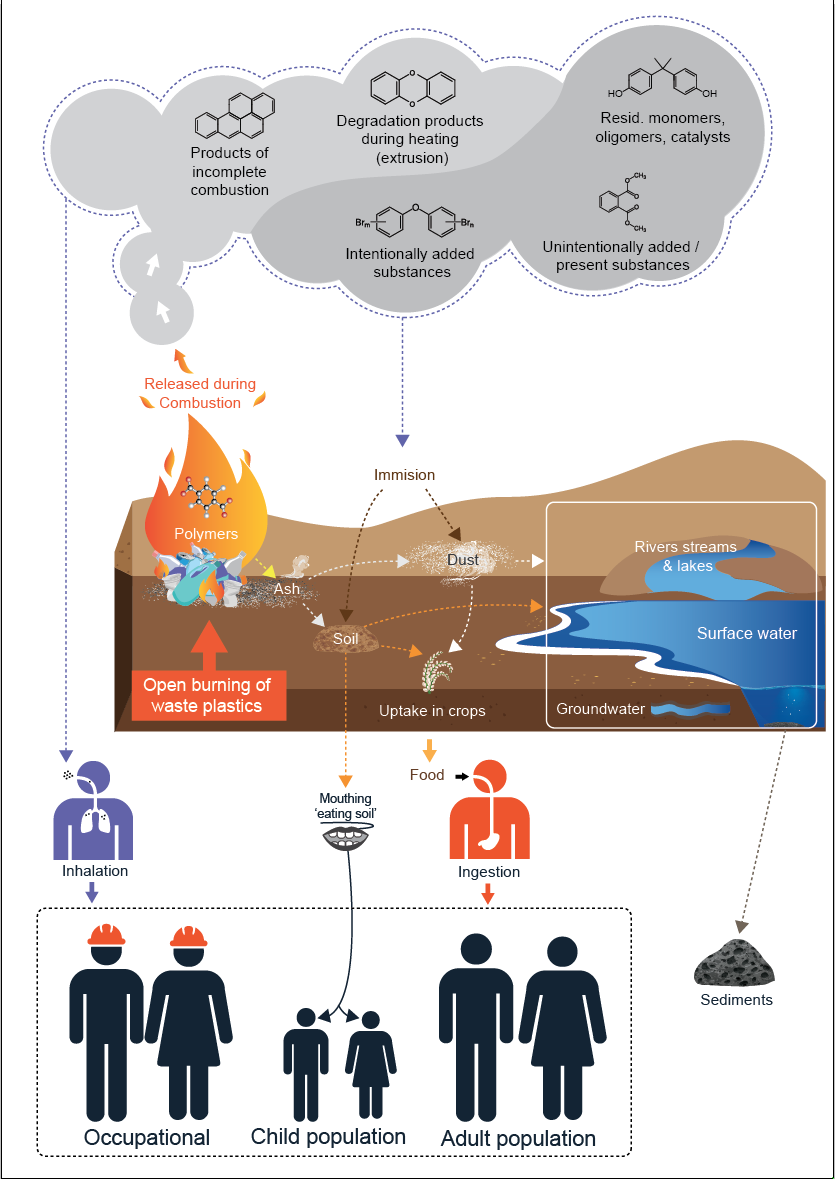 Figure 2: Graphical overview of the hazard exposure conceptual model (hazard – pathway – receptor) associated with open (uncontrolled) burning of plastic waste (from substances contained and combustion products), as indicated by the review of 20 literature sources eligible for the inclusion criteria in this systematic review.Our risk-based approach highlighted 18 main hazard-pathway-receptor combinations, seven of which were scored as having high harm potential and six which were scored as having medium/high harm potential (RQ2). However, though we are confident with these indicative conclusions, the underlying research-base is extremely limited in several key areas, as directly implied by the paucity of relevant research (RQ3). Not least, we found little strong evidence to confidently estimate the mass of plastic waste or/and mixed waste that is open burned, beyond simple calculations that rely on bold assumptions. Only one city-scale study into open burning based its findings on observed behavior, whilst the majority were reliant on surveys, but more commonly, expert judgement or industrial opinion that was subject to potential bias. Overwhelmingly, the scores indicated a higher risk of harm to human health in LIMICs compared to HICs. Within these the most sensitive receptor was waste pickers (informal waste reclaimers, IRS), a large global workforce of proud day-to-day survivors and entrepreneurs who operate without safe systems of work and who may carry out approximately half of all the world’s recycling collections.146 Despite this tremendous contribution to the global circular economy, waste pickers work in conditions that directly threaten their health along with the health of their families, who have few choices about where they live and work.  The quality of information we reviewed was assessed via an uncertainty, strength of knowledge and methodological robustness matrix and was found to be mixed, with only a subset of clearly presented studies - for example, identifying substance concentrations occurring in environmental media and humans. Overall, many of the studies fell short of identifying or attempting to identify causal linkages between the occurrence of a substance and receptor response, inferring exposure pathways rather than demonstrating a clear and verifiable connection between system components. In many studies, the source of substances identified in environmental media or humans was not determined, leaving some doubt over whether the source was waste plastics processing, open burning, or some other confounding source. Resultant risks to human health may be comparatively small, yet not sufficiently quantified to be dismissed. Most worryingly, without substantial action, the health of those exposed to open burning of plastics, mainly waste pickers and wider communities in geographic proximity, could suffer substantial negative health effects; yet, it remains largely ignored and substantially under-researched. CRediT author statementEd Cook: Conceptualization; Data curation; Formal Analysis; Investigation; Methodology; Project administration; Resources; Validation; Visualization; Writing – original draft; Writing – review & editing. Costas A. Velis: Conceptualization; Data curation; Formal Analysis; Funding acquisition; Investigation; Methodology; Project administration; Resources; Software; Supervision; Validation; Visualization; Writing – original draft; Writing – review & editing.Acknowledgements We are grateful to the Technical Advisory Board of the Engineering X Safer End of Engineered Life programme, of the Royal Academy of Engineering for their steering and insightful feedback, especially on early versions of this research and manuscript. We thank the Programme Board, chaired by Professor William Powrie FREng & the Academy staff, especially Hazel Ingham and Shaarad Sharma who provided support throughout the process. Ad hoc advice, guidance and criticism was provided by multiple stakeholder representatives, as listed in the relevant Engineering X report. We are grateful to Michiel Derks (University of Leeds) for supporting preliminary data collection and Nick Rigas, (D-Waste) for the presentation of infographics. The research communicated and opinions expressed here are authors’ alone. Financial This work was made possible by the Engineering X Safer End of Engineered Life programme, which is funded by Lloyd’s Register Foundation. Engineering X is an international collaboration, founded by the Royal Academy of Engineering and Lloyd’s Register Foundation, that brings together some of the world’s leading problem-solvers to address the great challenges of our age. Supporting InformationIn the Supporting Information, we present on: (i) Choices on the application of the systematic review, including Boolean search queries, inclusion and exclusion criteria, and overview of results and stages (S.1); (ii) Matrices used for the risk based approach (S.2); (iii) Aggregated risk characterization (S.3); (iv) Reference concentration and definition tables (S.4-S.8).References (1)	Lau, W. W. Y.; Shiran, Y.; Bailey, R. M.; Cook, E.; Stuchtey, M. R.; Koskella, J.; Velis, C. A.; Godfrey, L.; Boucher, J.; Murphy, M. B.; Thompson, R. C.; Jankowska, E.; Castillo, A. C.; Pilditch, T. D.; Dixon, B.; Koerselman, L.; Kosior, E.; Favoino, E.; Gutberlet, J.; Baulch, S.; Atreya, M. E.; Fischer, D.; He, K. K.; Petit, M.; Sumaila, U. R.; Neil, E.; Ochocki, M.; Lawrence, K.; Palardy, J. E., Evaluating Scenarios toward Zero Plastic Pollution. Science 2020, https://doi.org/10.1126/science.aba9475, (369), 1455–1461.(2)	Geyer, R.; Jambeck, J. R.; Law, K. L., Production, Use, and Fate of All Plastics Ever Made. Science Advances 2017, 3, (7), e1700782.(3)	Kummu, M.; Varis, O., The World by Latitudes: A Global Analysis of Human Population, Development Level and Environment across the North-South Axis over the Past Half Century. Appl. Geogr. 2011, 31, (2), 495-507.(4)	Xanthos, D.; Walker, T. R., International Policies to Reduce Plastic Marine Pollution from Single-Use Plastics (Plastic Bags and Microbeads): A Review. Marine Pollution Bulletin 2017, 118, (1), 17-26.(5)	da Costa, J. P.; Mouneyrac, C.; Costa, M.; Duarte, A. C.; Rocha-Santos, T., The Role of Legislation, Regulatory Initiatives and Guidelines on the Control of Plastic Pollution. Frontiers in Environmental Science 2020, 8.(6)	Karasik, R.; Vegh, T.; Pickle, A.; Virdin, J.; Diana, Z.; Bering, J.; Caldas, J.; Rittschof, D. 20 Years of Government Responses to the Global Plastic Pollution Problem: The Plastics Policy Inventory; Duke University: Durham, USA, 2020. https://nicholasinstitute.duke.edu/sites/default/files/publications/20-Years-of-Government-Responses-to-the-Global-Plastic-Pollution-Problem_final_reduced.pdf (accessed 8 October 2020).(7)	Johansson, N.; Velis, C.; Corvellec, H., Towards Clean Material Cycles: Is There a Policy Conflict between Circular Economy and Non-Toxic Environment? Waste Manage. Res. 2020, 38, (7), 705-707.(8)	Wilson, D. C.; Rodic, L.; Modak, P.; Soos, R.; Carpintero, A.; Velis, K.; Iyer, M.; Simonett, O., Global Waste Management Outlook. United Nations Environment Programme,: 2015, https://www.researchgate.net/publication/283085861_Global_Waste_Management_Outlook_United_Nations_Environment_Programme_UNEP_and_International_Solid_Waste_Association_ISWA.(9)	Dalager, S.; Reimann, D. O., Incineration: Mass Balances. In Solid Waste Technology & Management, Christensen, T. H., Ed. Wiley: Chichester, UK, 2011; Vol. 1, pp 421-429.(10)	Hjelmar, O.; Johnson, A.; Comans, R., Incineration: Solid Residues. In Solid Waste Technology & Management, Christensen, T. H., Ed. Wiley: Chichester, UK, 2011; Vol. 1, pp 430-462.(11)	Niessen, W. R., Combustion and Incineration Processes: Applications in Environmental Engineering. Fourth ed.; CRC Press: Boca Raton, USA, 2010.(12)	Kawamura, K.; Pavuluri, C., New Directions: Need for Better Understanding of Plastic Waste Burning as Inferred from High Abundance of Terephthalic Acid in South Asian Aerosols. Atmos Environ 2010, 44, (39), 5320-5321.(13)	Rouse, J. R., Seeking Common Ground for People: Livelihoods, Governance and Waste. Habitat International 2006, 30, (4), 741-753.(14)	Lemieux, P. M.; Lutes, C. C.; Santoianni, D. A., Emissions of Organic Air Toxics from Open Burning: A Comprehensive Review. Progress in Energy and Combustion Science 2004, 30, (1), 1-32.(15)	Wiedinmyer, C.; Yokelson, R. J.; Gullett, B. K., Global Emissions of Trace Gases, Particulate Matter, and Hazardous Air Pollutants from Open Burning of Domestic Waste. Environ. Sci. Technol. 2014, 48, (16), 9523-9530.(16)	Cogut, A. Open Burning of Waste: A Global Health Disaster; Geneva, Switzerland, 2016. https://bit.ly/37At6id (accessed 29 August 2019).(17)	Kodros, J. K.; Wiedinmyer, C.; Ford, B.; Cucinotta, R.; Gan, R.; Magzamen, S.; Pierce, J. R., Global Burden of Mortalities Due to Chronic Exposure to Ambient Pm2.5 from Open Combustion of Domestic Waste. Environ Res Lett 2016, 11, (12), 124022.(18)	Lim, S. S.; Vos, T.; Flaxman, A. D.; Danaei, G.; Shibuya, K.; Adair-Rohani, H.; AlMazroa, M. A.; Amann, M.; Anderson, H. R.; Andrews, K. G.; Aryee, M.; Atkinson, C.; Bacchus, L. J.; Bahalim, A. N.; Balakrishnan, K.; Balmes, J.; Barker-Collo, S.; Baxter, A.; Bell, M. L.; Blore, J. D.; Blyth, F.; Bonner, C.; Borges, G.; Bourne, R.; Boussinesq, M.; Brauer, M.; Brooks, P.; Bruce, N. G.; Brunekreef, B.; Bryan-Hancock, C.; Bucello, C.; Buchbinder, R.; Bull, F.; Burnett, R. T.; Byers, T. E.; Calabria, B.; Carapetis, J.; Carnahan, E.; Chafe, Z.; Charlson, F.; Chen, H.; Chen, J. S.; Cheng, A. T.-A.; Child, J. C.; Cohen, A.; Colson, K. E.; Cowie, B. C.; Darby, S.; Darling, S.; Davis, A.; Degenhardt, L.; Dentener, F.; Des Jarlais, D. C.; Devries, K.; Dherani, M.; Ding, E. L.; Dorsey, E. R.; Driscoll, T.; Edmond, K.; Ali, S. E.; Engell, R. E.; Erwin, P. J.; Fahimi, S.; Falder, G.; Farzadfar, F.; Ferrari, A.; Finucane, M. M.; Flaxman, S.; Fowkes, F. G. R.; Freedman, G.; Freeman, M. K.; Gakidou, E.; Ghosh, S.; Giovannucci, E.; Gmel, G.; Graham, K.; Grainger, R.; Grant, B.; Gunnell, D.; Gutierrez, H. R.; Hall, W.; Hoek, H. W.; Hogan, A.; Hosgood, H. D.; Hoy, D.; Hu, H.; Hubbell, B. J.; Hutchings, S. J.; Ibeanusi, S. E.; Jacklyn, G. L.; Jasrasaria, R.; Jonas, J. B.; Kan, H.; Kanis, J. A.; Kassebaum, N.; Kawakami, N.; Khang, Y.-H.; Khatibzadeh, S.; Khoo, J.-P.; Kok, C.; Laden, F.; Lalloo, R.; Lan, Q.; Lathlean, T.; Leasher, J. L.; Leigh, J.; Li, Y.; Lin, J. K.; Lipshultz, S. E.; London, S.; Lozano, R.; Lu, Y.; Mak, J.; Malekzadeh, R.; Mallinger, L.; Marcenes, W.; March, L.; Marks, R.; Martin, R.; McGale, P.; McGrath, J.; Mehta, S.; Memish, Z. A.; Mensah, G. A.; Merriman, T. R.; Micha, R.; Michaud, C.; Mishra, V.; Hanafiah, K. M.; Mokdad, A. A.; Morawska, L.; Mozaffarian, D.; Murphy, T.; Naghavi, M.; Neal, B.; Nelson, P. K.; Nolla, J. M.; Norman, R.; Olives, C.; Omer, S. B.; Orchard, J.; Osborne, R.; Ostro, B.; Page, A.; Pandey, K. D.; Parry, C. D. H.; Passmore, E.; Patra, J.; Pearce, N.; Pelizzari, P. M.; Petzold, M.; Phillips, M. R.; Pope, D.; Pope, C. A.; Powles, J.; Rao, M.; Razavi, H.; Rehfuess, E. A.; Rehm, J. T.; Ritz, B.; Rivara, F. P.; Roberts, T.; Robinson, C.; Rodriguez-Portales, J. A.; Romieu, I.; Room, R.; Rosenfeld, L. C.; Roy, A.; Rushton, L.; Salomon, J. A.; Sampson, U.; Sanchez-Riera, L.; Sanman, E.; Sapkota, A.; Seedat, S.; Shi, P.; Shield, K.; Shivakoti, R.; Singh, G. M.; Sleet, D. A.; Smith, E.; Smith, K. R.; Stapelberg, N. J. C.; Steenland, K.; Stöckl, H.; Stovner, L. J.; Straif, K.; Straney, L.; Thurston, G. D.; Tran, J. H.; Van Dingenen, R.; van Donkelaar, A.; Veerman, J. L.; Vijayakumar, L.; Weintraub, R.; Weissman, M. M.; White, R. A.; Whiteford, H.; Wiersma, S. T.; Wilkinson, J. D.; Williams, H. C.; Williams, W.; Wilson, N.; Woolf, A. D.; Yip, P.; Zielinski, J. M.; Lopez, A. D.; Murray, C. J. L.; Ezzati, M., A Comparative Risk Assessment of Burden of Disease and Injury Attributable to 67 Risk Factors and Risk Factor Clusters in 21 Regions, 1990–2010: A Systematic Analysis for the Global Burden of Disease Study 2010. The Lancet 2012, 380, (9859), 2224-2260.(19)	Williams, M.; Gower, R.; Green, J.; Whitebread, E.; Lenkiewicz, Z.; Schröder, D. P. No Time to Waste: Tackling the Plastic Pollution Crisis before It’s Too Late; Tearfund: Teddington, UK, 2019. http://opendocs.ids.ac.uk/opendocs/handle/123456789/14490 (accessed 3 June 2019 ).(20)	World Health Organization. Air Pollution: Key Facts https://www.who.int/en/news-room/fact-sheets/detail/ambient-(outdoor)-air-quality-and-health (accessed 2019).(21)	Institute for Health Metrics and Evaluation, Global Burden of Disease Database. In Global Health Data Exchange, Institute for Health Metrics and Evaluation (IHME): Washington, USA, 2019, http://ghdx.healthdata.org/gbd-results-tool.(22)	Gower, R.; Green, J.; Williams, M. The Burning Question: Will Companies Reduce Their Plastic Use?; Tearfund: 2020. https://learn.tearfund.org/resources/policy_and_research/sustainable_economics/circular_economy/#a5 (accessed 5 April 2020).(23)	Estrellan, C. R.; Iino, F., Toxic Emissions from Open Burning. Chemosphere 2010, 80, (3), 193-207.(24)	Moher, D.; Liberati, A.; Tetzlaff, J.; Altman, D. G.; The Prisma Group, Preferred Reporting Items for Systematic Reviews and Meta-Analyses: The Prisma Statement. PLOS Medicine 2009, 6, (7), e1000097.(25)	Cook, E.; Velis, C. A.; Derks, M., Plastic Waste Reprocessing for Circular Economy: A Systematic Review of Risks to Occupational and Public Health from Legacy Substances and Extrusion. engrXiv 2020, https://doi.org/10.31224/osf.io/yxb5u.(26)	Cooper, C.; Booth, A.; Varley-Campbell, J.; Britten, N.; Garside, R., Defining the Process to Literature Searching in Systematic Reviews: A Literature Review of Guidance and Supporting Studies. BMC Medical Research Methodology 2018, 18, (1), 85.(27)	Health and Safety Executive. Information and Services. https://www.hse.gov.uk/ (accessed 13 October 2020).(28)	International Labour Organization. Ilostat: The Leading Source of Labour Statistics. https://ilostat.ilo.org/ (accessed 13 October 2020).(29)	The World Bank, World Bank Open Data: Free and Open Access to Global Development Data. In The World Bank, Ed. Washington DC, USA, 2020; Vol. 13 October 2020.(30)	World Health Organization, World Health Data Platform. In World Health Organization,: 2020, https://www.who.int/data.(31)	Hunter, P. R.; Payment, P.; Ashbolt, N.; Bartram, J., Assessment of Risk. In Assessing Microbial Safety of Drinking Water: Improving Approaches and Methods, Organisation for Economic Cooperation and Development and World Health Organisation: Paris, France, 2003; https://doi.org/10.1787/9789264099470-enpp 79-109.(32)	Kaya, G. K.; Ward, J. R.; Clarkson, P. J., A Framework to Support Risk Assessment in Hospitals. International Journal for Quality in Health Care 2018, 31, (5), 393-401.(33)	World Health Organization. Rapid Risk Assessment of Acute Public Health Events; WHO/HSE/GAR/ARO/2012.1; World Health Organization: Geneva, Switzerland, 2012. https://www.who.int/csr/resources/publications/HSE_GAR_ARO_2012_1/en/ (accessed 5 February 2020).(34)	Burns, C. J.; LaKind, J. S.; Mattison, D. R.; Alcala, C. S.; Branch, F.; Castillo, J.; Clark, A.; Clougherty, J. E.; Darney, S. P.; Erickson, H.; Goodman, M.; Greiner, M.; Jurek, A. M.; Miller, A.; Rooney, A. A.; Zidek, A., A Matrix for Bridging the Epidemiology and Risk Assessment Gap. Global Epidemiology 2019, 1, 100005.(35)	Hahladakis, J. N.; Velis, C. A.; Weber, R.; Iacovidou, E.; Purnell, P., An Overview of Chemical Additives Present in Plastics: Migration, Release, Fate and Environmental Impact During Their Use, Disposal and Recycling. Journal of Hazardous Materials 2018, 344, 179-199.(36)	Wakefield, J. C. A Toxicological Review of the Products of Combustion; Health Protection Agency: Didcot, UK, 2010. https://assets.publishing.service.gov.uk/government/uploads/system/uploads/attachment_data/file/458052/HPA-CHaPD-004_for_website.pdf (accessed 6 Decemeber 2020).(37)	Guendehou, G. H. S.; Koch, M.; Hockstad, L.; Pipatti, R.; Yamada, M., Waste Incineration and Open Burning of Waste. In Ipcc Guidelines for National Greenhouse Gas Inventories: Waste Eggleston H.S., B. L., Miwa K., Ngara T., Tanabe K., Ed. Intergovernmental Panel on Climate Change: Japan, 2006; Vol. 5, pp 5.1-5.26.(38)	National Environmental Engineering Research Institute. Air Quality Assessment, Emissions Inventory and Source Apportionment Studies: Mumbai; Mumbai, 2010. http://mpcb.gov.in/ereports/pdf/Mumbai_report_cpcb.pdf (accessed 1 May 2019).(39)	Nagpure, A. S.; Ramaswami, A.; Russell, A., Characterizing the Spatial and Temporal Patterns of Open Burning of Municipal Solid Waste (Msw) in Indian Cities. Environ. Sci. Technol. 2015, 49, (21), 12904-12912.(40)	Yedla, S.; Parikh, J. K., Economic Evaluation of a Landfill System with Gas Recovery for Municipal Solid Waste Management: A Case Study. International Journal of Environment and Pollution 2001, 15, (4), 433-447.(41)	Central Pollution Control Board. Air Quality Monitoring, Emission Inventory and Source Apportionment Study for Indian Cities; Central Pollution Control Board Government of India: New Delhi, India, 2011. https://cpcb.nic.in/source-apportionment-studies/ (accessed 27 April 2021).(42)	Sharma, M. Air Quality Assessment, Emissions Inventory and Source Apportionment Studies for Kanpur City; Central Pollution Control Board: New Delhi, India, 2010. https://cpcb.nic.in/displaypdf.php?id=S2FucHVyLnBkZg== (accessed 27 April 2021).(43)	Guttikunda, S. J. Urban Air Pollution Analysis for Ulaanbaatar; Bank, T. W.: Washington DC, USA, 2007. https://www.academia.edu/download/34455772/articles-72187_Fullpaper.pdf (accessed 27 April 2021).(44)	Pansuk, J.; Junpen, A.; Garivait, S., Assessment of Air Pollution from Household Solid Waste Open Burning in Thailand. Sustainability (Switzerland) 2018, 10, (7), 2553.(45)	Chanchampee, P. Methods for Evaluation of Waste Management in Thailand in Consideration of Policy, Environmental Impact and Economics. Technical University of Berlin, Berlin, 2010.(46)	Premakumara, D. G. J.; Menikpura, S. N. M.; Singh, R. K.; Hengesbaugh, M.; Magalang, A. A.; Ildefonso, E. T.; Valdez, M. D. C. M.; Silva, L. C., Reduction of Greenhouse Gases (Ghgs) and Short-Lived Climate Pollutants (Slcps) from Municipal Solid Waste Management (Mswm) in the Philippines: Rapid Review and Assessment. Waste Management 2018, 80, 397-405.(47)	Reyna-Bensusan, N.; Wilson, D. C.; Smith, S. R., Uncontrolled Burning of Solid Waste by Households in Mexico Is a Significant Contributor to Climate Change in the Country. Environmental Research 2018, 163, 280-288.(48)	Getahun, T.; Mengistie, E.; Haddis, A.; Wasie, F.; Alemayehu, E.; Dadi, D.; Van Gerven, T.; Van der Bruggen, B., Municipal Solid Waste Generation in Growing Urban Areas in Africa: Current Practices and Relation to Socioeconomic Factors in Jimma, Ethiopia. Environmental Monitoring and Assessment 2012, 184, (10), 6337-6345.(49)	Bundhoo, Z. M. A., Solid Waste Management in Least Developed Countries: Current Status and Challenges Faced. Journal of Material Cycles and Waste Management 2018, 20, (3), 1867-1877.(50)	Rodil, A. S.; Adelaida, M.; Cea, A. M. Honiara, Solomon Islands: Climate Change Vulnerability Assessment; UN-Habitat: 2014. https://unhabitat.org/honiara-solomon-islands-climate-change-vulnerability-assessment (accessed 27 April 2021).(51)	McCulloch, A.; Aucott, M. L.; Benkovitz, C. M.; Graedel, T. E.; Kleiman, G.; Midgley, P. M.; Li, Y.-F., Global Emissions of Hydrogen Chloride and Chloromethane from Coal Combustion, Incineration and Industrial Activities: Reactive Chlorine Emissions Inventory. J Geophys Res-Atmos 1999, 104, (D7), 8391-8403.(52)	Christian, T. J.; Yokelson, R. J.; Cárdenas, B.; Molina, L. T.; Engling, G.; Hsu, S. C., Trace Gas and Particle Emissions from Domestic and Industrial Biofuel Use and Garbage Burning in Central Mexico. Atmospheric Chemistry and Physics 2010, 10, (2), 565-584.(53)	United States Environmental Protection Agency. Residential Household Waste Open Burning; United States Environmental Protection Agency: North Carolina, USA, 2001. https://www.epa.gov/sites/production/files/2015-08/documents/opnres3.pdf (accessed 01 May 2019).(54)	Das, B.; Bhave, P. V.; Sapkota, A.; Byanju, R. M., Estimating Emissions from Open Burning of Municipal Solid Waste in Municipalities of Nepal. Waste Management 2018, 79, 481-490.(55)	United States Environmental Protection Agency. An Inventory of Sources and Environmental Releases of Dioxin-Like Compounds in the U.S. For the Years 1987, 1995, and 2000; EPA/600/P-03/002F; United States Environmental Protection Agency: Washington DC, USA, 2006. https://ofmpub.epa.gov/eims/eimscomm.getfile?p_download_id=459709 (accessed 27 April 2021).(56)	Ghana Statistical Service. Ghana - Population and Housing Census 2000: H14 Method of Disposal of Solid Waste (Solid) File: Housing. https://www2.statsghana.gov.gh/nada/index.php/catalog/3/variable/V279 (accessed 11 September 2020).(57)	Kumari, K.; Kumar, S.; Rajagopal, V.; Khare, A.; Kumar, R., Emission from Open Burning of Municipal Solid Waste in India. Environmental Technology 2017, 10.1080/09593330.2017.1351489, 1-14.(58)	Oyegunle, A., Solid Waste Management Practices in Two Northern Manitoba First Nations Communities: Community Perspectives on the Issues and Solutions. 2016.(59)	Cuadra, S. Child Labour and Health Hazards: Chemical Exposure and Occupational Injuries in Nicaraguan Children Working in a Waste Disposal Site. Licentiate, Lund University, Lund, Sweden, 2005.(60)	Rim-Rukeh, A., An Assessment of the Contribution of Municipal Solid Waste Dump Sites Fire to Atmospheric Pollution. Open Journal of Air Pollution 2014, 3, (3), 53-60.(61)	Lenkiewicz, Z. Open Burning of Waste at a Dumpsite. https://www.youtube.com/watch?v=oqFLtdKas0g (accessed 2020).(62)	Human Rights Watch. Lives at Risk: Open Burning of Waste in Lebanon. https://www.youtube.com/watch?v=XgaCJWrpIuU (accessed 2020).(63)	TracingThought. "Disappearing" Trash: Is Bali Burning Their Landfills? https://www.youtube.com/watch?v=11D9T5dYLjA (accessed 14 December 2020).(64)	Chandrashekar, G.; Satyanarayan, S. Dump. Burn. Pollute. Who Cares in Indifferent Bengaluru? https://www.deccanchronicle.com/nation/current-affairs/170516/dump-burn-pollute-who-cares-in-indifferent-bengaluru.html (accessed 2020).(65)	Doshi, V. The Kolkata Dump That's Permanently on Fire: 'Most People Die by 50'. https://www.theguardian.com/cities/2016/oct/24/difficult-breathe-inside-kolkata-india-rubbish-dump-permanently-fire (accessed 2020).(66)	Birnbaum Linda, S.; Staskal Daniele, F., Brominated Flame Retardants: Cause for Concern? Environmental Health Perspectives 2004, 112, (1), 9-17.(67)	The International Bromine Council. Brominate Flame Retardants: Tbbpa in Electrical & Electronic Equipment. https://www.bsef.com/uses-innovations/brominated-flame-retardants/ (accessed 17 November 2020).(68)	Sharkey, M.; Harrad, S.; Abou-Elwafa Abdallah, M.; Drage, D. S.; Berresheim, H., Phasing-out of Legacy Brominated Flame Retardants: The Unep Stockholm Convention and Other Legislative Action Worldwide. Environment International 2020, 144.(69)	Secretariat of the Stockholm Convention. Hexabromocyclododecane. http://chm.pops.int/Implementation/Alternatives/AlternativestoPOPs/ChemicalslistedinAnnexA/HBCD/tabid/5861/Default.aspx (accessed 4 June 2020).(70)	Speight, J. G., Chapter 4 - Sources and Types of Organic Pollutants. In Environmental Organic Chemistry for Engineers, Speight, J. G., Ed. Butterworth-Heinemann: 2017; https://doi.org/10.1016/B978-0-12-804492-6.00004-6pp 153-201.(71)	Hong-Gang, N.; Shao-You, L.; Ting, M.; Hui, Z., Brominated Flame Retardant Emissions from the Open Burning of Five Plastic Wastes and Implications for Environmental Exposure in China. Environmental Pollution 2016, 214, 70-76.(72)	European Union, Directive 2011/65/Eu of the European Parliament and of the Council on the Restriction of the Use of Certain Hazardous Substances in Electrical and Electronic Equipment. In L174, 88–110, Off. J. Eur. Union, Ed. 2011.(73)	European Union, Commission Regulation (Eu) 2016/460 of 30 March 2016 Amending Annexes Iv and V to Regulation (Ec) No 850/2004 of the European Parliament and of the Council on Persistent Organic Pollutants. In L 80/17, 17–24, Off. J. Eur. Union, Ed. 2016, https://eur-lex.europa.eu/legal-content/GA/TXT/?uri=CELEX%3A32016R0460.(74)	Tang, Z.; Huang, Q.; Cheng, J.; Yang, Y.; Yang, J.; Guo, W.; Nie, Z.; Zeng, N.; Jin, L., Polybrominated Diphenyl Ethers in Soils, Sediments, and Human Hair in a Plastic Waste Recycling Area: A Neglected Heavily Polluted Area. Environ. Sci. Technol. 2014, 48, (3), 1508-1516.(75)	Tang, Z. W.; Zhang, L. Z.; Huang, Q. F.; Yang, Y. F.; Nie, Z. Q.; Cheng, J. L.; Yang, J.; Wang, Y. W.; Chai, M., Contamination and Risk of Heavy Metals in Soils and Sediments from a Typical Plastic Waste Recycling Area in North China. Ecotox Environ Safe 2015, 122, 343-351.(76)	Annamalai, J.; Namasivayam, V., Determination of Effect of Ph and Storage Temperature on Leaching of Phthalate Esters from Plastic Containers by Ultrasound-Assisted Dispersive Liquid–Liquid Micro-Extraction. Journal of Food Measurement and Characterization 2017, 11, (4), 2222-2232.(77)	Lu, S.; Yang, D.; Ge, X.; Li, L.; Zhao, Y.; Li, C.; Ma, S.; Yu, Y., The Internal Exposure of Phthalate Metabolites and Bisphenols in Waste Incineration Plant Workers and the Associated Health Risks. Environment International 2020, 145, 106101.(78)	Růžičková, J.; Raclavská, H.; Raclavský, K.; Juchelková, D., Phthalates in Pm2.5 Airborne Particles in the Moravian-Silesian Region, Czech Republic. Perspectives in Science 2016, 7, 178-183.(79)	Gao, D.-W.; Wen, Z.-D., Phthalate Esters in the Environment: A Critical Review of Their Occurrence, Biodegradation, and Removal During Wastewater Treatment Processes. Science of The Total Environment 2016, 541, 986-1001.(80)	Serrano, S. E.; Braun, J.; Trasande, L.; Dills, R.; Sathyanarayana, S., Phthalates and Diet: A Review of the Food Monitoring and Epidemiology Data. Environmental Health 2014, 13, (1), 43.(81)	Simoneit, B. R. T.; Medeiros, P. M.; Didyk, B. M., Combustion Products of Plastics as Indicators for Refuse Burning in the Atmosphere. Environ. Sci. Technol. 2005, 39, (18), 6961-6970.(82)	Petrovičová, I.; Kolena, B.; Šidlovská, M.; Pilka, T.; Wimmerová, S.; Trnovec, T., Occupational Exposure to Phthalates in Relation to Gender, Consumer Practices and Body Composition. Environmental Science and Pollution Research 2016, 23, (23), 24125-24134.(83)	Wang, X.; Wang, L.; Zhang, J. F.; Yin, W. J.; Hou, J.; Zhang, Y. J.; Hu, C.; Wang, G. Y.; Zhang, R.; Tao, Y.; Yuan, J., Dose-Response Relationships between Urinary Phthalate Metabolites and Serum Thyroid Hormones among Waste Plastic Recycling Workers in China. Environmental Research 2018, 165, 63-70.(84)	Shivani; Gadi, R.; Sharma, S. K.; Mandal, T. K., Seasonal Variation, Source Apportionment and Source Attributed Health Risk of Fine Carbonaceous Aerosols over National Capital Region, India. Chemosphere 2019, 237.(85)	Gadi, R.; Shivani; Sharma, S. K.; Mandal, T. K., Source Apportionment and Health Risk Assessment of Organic Constituents in Fine Ambient Aerosols (Pm2.5): A Complete Year Study over National Capital Region of India. Chemosphere 2019, 221, 583-596.(86)	Teil, M. J.; Blanchard, M.; Chevreuil, M., Atmospheric Fate of Phthalate Esters in an Urban Area (Paris-France). Science of The Total Environment 2006, 354, (2), 212-223.(87)	Thuren, A.; Larsson, P., Phthalate Esters in the Swedish Atmosphere. Environ. Sci. Technol. 1990, 24, (4), 554-559.(88)	Huang, D. Y.; Zhou, S. G.; Hong, W.; Feng, W. F.; Tao, L., Pollution Characteristics of Volatile Organic Compounds, Polycyclic Aromatic Hydrocarbons and Phthalate Esters Emitted from Plastic Wastes Recycling Granulation Plants in Xingtan Town, South China. Atmos Environ 2013, 71, 327-334.(89)	Health and Safety Executive. Eh40/2005 Workplace Exposure Limits: Containing the List of Workplace Exposure Limits for Use with the Control of Substances Hazardous to Health Regulations 2002 (as Amended) TSO (The Stationery Office): UK, 2020. https://www.hse.gov.uk/pUbns/priced/eh40.pdf (accessed 2 April 2020).(90)	Whitt, M.; Vorst, K.; Brown, W.; Baker, S.; Gorman, L., Survey of Heavy Metal Contamination in Recycled Polyethylene Terephthalate Used for Food Packaging. J Plast Film Sheeting 2012, 29, (2), 163-173.(91)	World Health Organization. Arsenic. https://www.who.int/news-room/fact-sheets/detail/arsenic#:~:text=Long%2Dterm%20exposure%20to%20arsenic,increased%20deaths%20in%20young%20adults. (accessed 17 November 2020).(92)	Pourret, O.; Hursthouse, A., It’s Time to Replace the Term “Heavy Metals” with “Potentially Toxic Elements” When Reporting Environmental Research. International Journal of Environmental Research and Public Health 2019, 16, (22), 4446.(93)	Bichinho, K. M.; Pires, G. P.; Stedile, F. C.; dos Santos, J. H. Z.; Wolf, C. R., Determination of Catalyst Metal Residues in Polymers by X-Ray Fluorescence. Spectrochimica Acta Part B: Atomic Spectroscopy 2005, 60, (5), 599-604.(94)	Eriksen, M. K.; Pivnenko, K.; Olsson, M. E.; Astrup, T. F., Contamination in Plastic Recycling: Influence of Metals on the Quality of Reprocessed Plastic. Waste Management 2018, 79, 595-606.(95)	Tchounwou, P. B.; Yedjou, C. G.; Patlolla, A. K.; Sutton, D. J., Heavy Metal Toxicity and the Environment. In Molecular, Clinical and Environmental Toxicology: Volume 3: Environmental Toxicology, Luch, A., Ed. Springer Basel: Basel, 2012; 10.1007/978-3-7643-8340-4_6pp 133-164.(96)	Valavanidis, A.; Iliopoulos, N.; Gotsis, G.; Fiotakis, K., Persistent Free Radicals, Heavy Metals and Pahs Generated in Particulate Soot Emissions and Residue Ash from Controlled Combustion of Common Types of Plastic. Journal of Hazardous Materials 2008, 156, (1-3), 277-284.(97)	Park, Y. K.; Kim, W.; Jo, Y. M., Release of Harmful Air Pollutants from Open Burning of Domestic Municipal Solid Wastes in a Metropolitan Area of Korea. Aerosol Air Qual. Res. 2013, 13, (4), 1365-1372.(98)	Wagner, J. P.; Caraballo, S. A., Toxic Species Emissions from Controlled Combustion of Selected Rubber and Plastic Consumer Products. Polym.-Plast. Technol. Eng. 1997, 36, (2), 189-224.(99)	Leung, A. O. W.; Duzgoren-Aydin, N. S.; Cheung, K. C.; Wong, M. H., Heavy Metals Concentrations of Surface Dust from E-Waste Recycling and Its Human Health Implications in Southeast China. Environ. Sci. Technol. 2008, 42, (7), 2674-2680.(100)	Canadian Council of Ministers of the Environment (CCME). Canadian Soil Quality Guidelines for the Protection of Environmental and Human Health: Summary Tables; Canadian Council of Ministers of the Environment (CCME): Canada, 1999. http://st-ts.ccme.ca/en/index.html (accessed 10 August 2020).(101)	Tang, Z. W.; Huang, Q. F.; Yang, Y. F.; Nie, Z. Q.; Cheng, J. L.; Yang, J.; Wang, Y. W.; Chai, M., Polybrominated Diphenyl Ethers (Pbdes) and Heavy Metals in Road Dusts from a Plastic Waste Recycling Area in North China: Implications for Human Health. Environmental Science and Pollution Research 2016, 23, (1), 625-637.(102)	Ministry of Environmental Protection. Gb15618-1995 Soil Environmental Quality Standard; China, 1995. http://www.eedu.org.cn/Article/es/envir/em/200609/9715.html (accessed 10 August 2020).(103)	Wuana, R. A.; Okieimen, F. E., Heavy Metals in Contaminated Soils: A Review of Sources, Chemistry, Risks and Best Available Strategies for Remediation. ISRN Ecology 2011, 2011, 402647.(104)	Zhang, M.; Buekens, A.; Li, X. J. W.; Valorization, B., Dioxins from Biomass Combustion: An Overview. 2017, 8, (1), 1-20.(105)	Bates, M. Managing Landfill Site Fires in Northamptonshire; Environment and Transport Scrutiny Committee: Northamptonshire County Council: Northampton, 2004. http://cfps.org.uk.surface3.vm.bytemark.co.uk/domains/cfps.org.uk/local/media/library/677.pdf (accessed 12 December 2019).(106)	Mukherjee, A.; Debnath, B.; Ghosh, S. K., A Review on Technologies of Removal of Dioxins and Furans from Incinerator Flue Gas. Procedia Environmental Sciences 2016, 35, 528-540.(107)	World Health Organization. Dioxins and Their Effects on Human Health. https://www.who.int/news-room/fact-sheets/detail/dioxins-and-their-effects-on-human-health (accessed 12 December 2019).(108)	Maynard, R. L.; Walton, H.; Pollitt, F.; Fielder, R. The Impact on Health of Emissions to Air from Municipal Waste Incinerators Agency, H. P.: Didcot, UK, 2010. https://www.gov.uk/government/publications/municipal-waste-incinerators-emissions-impact-on-health (accessed 12 December 2019).(109)	Leśków, A.; Nawrocka, M.; Łątkowska, M.; Tarnowska, M.; Galas, N.; Matejuk, A.; Całkosiński, I., Can Contamination of the Environment by Dioxins Cause Craniofacial Defects? Hum. Exp. Toxicol. 2019, 38, (9), 1014-1023.(110)	Estrellan, C. R.; Lino, F., Toxic Emissions from Open Burning. Chemosphere 2010, 80, (3), 193-207.(111)	Hedman, B.; Näslund, M.; Nilsson, C.; Marklund, S., Emissions of Polychlorinated Dibenzodioxins and Dibenzofurans and Polychlorinated Biphenyls from Uncontrolled Burning of Garden and Domestic Waste (Backyard Burning). Environ. Sci. Technol. 2005, 39, (22), 8790-8796.(112)	Sakai, S.-i.; Watanabe, J.; Honda, Y.; Takatsuki, H.; Aoki, I.; Futamatsu, M.; Shiozaki, K., Combustion of Brominated Flame Retardants and Behavior of Its Byproducts. Chemosphere 2001, 42, (5), 519-531.(113)	Fiedler, H., National Pcdd/Pcdf Release Inventories under the Stockholm Convention on Persistent Organic Pollutants. Chemosphere 2007, 67, (9), S96-S108.(114)	Zhang, T.; Fiedler, H.; Yu, G.; Ochoa, G. S.; Carroll Jr, W. F.; Gullett, B. K.; Marklund, S.; Touati, A., Emissions of Unintentional Persistent Organic Pollutants from Open Burning of Municipal Solid Waste from Developing Countries. Chemosphere 2011, 84, (7), 994-1001.(115)	Dziubanek, G.; Marchwińska, E.; Hajok, I.; Piekut, A., Inhalation Exposure to Dioxins and Dl-Pcbs Depending on the Season in Upper Silesia, Poland: A Pilot Study. Cent. Eur. J. Public Health 2016, 24, (2), 115-119.(116)	Kunisue, T.; Watanabe, M.; Iwata, H.; Subramanian, A.; Monirith, I.; Minh, T. B.; Baburajendran, R.; Tana, T. S.; Viet, P. H.; Prudente, M.; Tanabe, S. J. A. o. E. C.; Toxicology, Dioxins and Related Compounds in Human Breast Milk Collected around Open Dumping Sites in Asian Developing Countries: Bovine Milk as a Potential Source. 2004, 47, (3), 414-426.(117)	Im, S. H.; Kannan, K.; Giesy, J. P.; Matsuda, M.; Wakimoto, T., Concentrations and Profiles of Polychlorinated Dibenzo-P-Dioxins and Dibenzofurans in Soils from Korea. Environ. Sci. Technol. 2002, 36, (17), 3700-3705.(118)	Ding, L.; Cai, B.; Wang, S.; Qu, C., Concentrations, Spatial Distributions, and Congener Profiles of Polychlorinated Dibenzo-P-Dioxins and Dibenzofurans around Original Plastic Solid Waste Recovery Sites in China. Environmental Pollution 2018, 242, (Pt A), 692-699.(119)	Canadian Council of Ministers of the Environment. Canadian Soil Quality Guidelines for the Protection of Environmental and Human Health: Dioxins and Furans.; Winnipeg, Canada, 1999. http://ceqg-rcqe.ccme.ca/download/en/275/ (accessed 4 April 2020).(120)	Ding, L.; Cai, B. J.; Wang, S.; Qu, C. S., Concentrations, Spatial Distributions, and Congener Profiles of Polychlorinated Dibenzo-P-Dioxins and Dibenzofurans around Original Plastic Solid Waste Recovery Sites in China. Environmental Pollution 2018, 242, (Pt A), 692-699.(121)	Morin, N.; Arp, H. P. H.; Hale, S. E., Bisphenol a in Solid Waste Materials, Leachate Water, and Air Particles from Norwegian Waste-Handling Facilities: Presence and Partitioning Behavior. Environ. Sci. Technol. 2015, 49, (13), 7675-7683.(122)	Ruiz, P.; Yang, X.; Lumen, A.; Fisher, J., Chapter 2 - Quantitative Structure-Activity Relationship (Qsar) Models, Physiologically Based Pharmacokinetic (Pbpk) Models, Biologically Based Dose Response (Bbdr) and Toxicity Pathways: Computational Tools for Public Health. In Computational Toxicology, Fowler, B. A., Ed. Academic Press: San Diego, 2013; https://doi.org/10.1016/B978-0-12-396461-8.00002-6pp 5-21.(123)	Xu, S. Y.; Zhang, H.; He, P. J.; Shao, L. M., Leaching Behaviour of Bisphenol a from Municipal Solid Waste under Landfill Environment. Environmental Technology 2011, 32, (11), 1269-1277.(124)	Corrales, J.; Kristofco, L. A.; Steele, W. B.; Yates, B. S.; Breed, C. S.; Williams, E. S.; Brooks, B. W., Global Assessment of Bisphenol a in the Environment: Review and Analysis of Its Occurrence and Bioaccumulation. Dose Response 2015, 13, (3), 1559325815598308-1559325815598308.(125)	Le, H. H.; Carlson, E. M.; Chua, J. P.; Belcher, S. M., Bisphenol a Is Released from Polycarbonate Drinking Bottles and Mimics the Neurotoxic Actions of Estrogen in Developing Cerebellar Neurons. Toxicol Lett 2008, 176, (2), 149-156.(126)	Fu, P.; Kawamura, K., Ubiquity of Bisphenol a in the Atmosphere. Environmental Pollution 2010, 158, (10), 3138-3143.(127)	Simoneit, B. R. T., Triphenylbenzene in Urban Atmospheres, a New Pah Source Tracer. Polycyclic Aromat. Compd. 2015, 35, (1), 3-15.(128)	Darivakis, G. S.; Howard, J. B.; Peters, W. A., Release Rates of Condensables and Total Volatiles from Rapid Devolatilization of Polyethylene and Polystyrene. Combust Sci Technol 1990, 74, (1-6), 267-281.(129)	Hartzell, G. E., Overview of Combustion Toxicology. Toxicology 1996, 115, (1), 7-23.(130)	Anenberg, S. C.; Achakulwisut, P.; Brauer, M.; Moran, D.; Apte, J. S.; Henze, D. K., Particulate Matter-Attributable Mortality and Relationships with Carbon Dioxide in 250 Urban Areas Worldwide. Sci Rep 2019, 9, (1), 11552.(131)	Cassee, F. R.; Héroux, M.-E.; Gerlofs-Nijland, M. E.; Kelly, F. J., Particulate Matter Beyond Mass: Recent Health Evidence on the Role of Fractions, Chemical Constituents and Sources of Emission. Inhalation toxicology 2013, 25, (14), 802-812.(132)	Grahame, T. J.; Klemm, R.; Schlesinger, R. B., Public Health and Components of Particulate Matter: The Changing Assessment of Black Carbon. Journal of the Air & Waste Management Association 2014, 64, (6), 620-660.(133)	Tuomisto, J. T.; Wilson, A.; Evans, J. S.; Tainio, M., Uncertainty in Mortality Response to Airborne Fine Particulate Matter: Combining European Air Pollution Experts. Reliability Engineering & System Safety 2008, 93, (5), 732-744.(134)	Bond, T. C.; Doherty, S. J.; Fahey, D. W.; Forster, P. M.; Berntsen, T.; DeAngelo, B. J.; Flanner, M. G.; Ghan, S.; Kärcher, B.; Koch, D.; Kinne, S.; Kondo, Y.; Quinn, P. K.; Sarofim, M. C.; Schultz, M. G.; Schulz, M.; Venkataraman, C.; Zhang, H.; Zhang, S.; Bellouin, N.; Guttikunda, S. K.; Hopke, P. K.; Jacobson, M. Z.; Kaiser, J. W.; Klimont, Z.; Lohmann, U.; Schwarz, J. P.; Shindell, D.; Storelvmo, T.; Warren, S. G.; Zender, C. S., Bounding the Role of Black Carbon in the Climate System: A Scientific Assessment. 2013, 118, (11), 5380-5552.(135)	Bond, T. C.; Doherty, S. J.; Fahey, D. W.; Forster, P. M.; Berntsen, T.; DeAngelo, B. J.; Flanner, M. G.; Ghan, S.; Kärcher, B.; Koch, D.; Kinne, S.; Kondo, Y.; Quinn, P. K.; Sarofim, M. C.; Schultz, M. G.; Schulz, M.; Venkataraman, C.; Zhang, H.; Zhang, S.; Bellouin, N.; Guttikunda, S. K.; Hopke, P. K.; Jacobson, M. Z.; Kaiser, J. W.; Klimont, Z.; Lohmann, U.; Schwarz, J. P.; Shindell, D.; Storelvmo, T.; Warren, S. G.; Zender, C. S., Bounding the Role of Black Carbon in the Climate System: A Scientific Assessment. J Geophys Res-Atmos 2013, 118, (11), 5380-5552.(136)	Barabad, M. L. M.; Jung, W.; Versoza, M. E.; Lee, Y. I.; Choi, K.; Park, D., Characteristics of Particulate Matter and Volatile Organic Compound Emissions from the Combustion of Waste Vinyl. International Journal of Environmental Research and Public Health 2018, 15, (7).(137)	Choi, H.; Harrison, R.; Komulainen, H.; Saborit, J. M. D., Polycyclic Aromatic Hydrocarbons. In Who Guidelines for Indoor Air Quality: Selected Pollutants, World Health Organization: Geneva, Switzerland, 2010, https://www.ncbi.nlm.nih.gov/books/NBK138709/.(138)	Agarwal, T.; Khillare, P. S.; Shridhar, V.; Ray, S., Pattern, Sources and Toxic Potential of Pahs in the Agricultural Soils of Delhi, India. Journal of Hazardous Materials 2009, 163, (2), 1033-1039.(139)	Peng, C.; Chen, W.; Liao, X.; Wang, M.; Ouyang, Z.; Jiao, W.; Bai, Y., Polycyclic Aromatic Hydrocarbons in Urban Soils of Beijing: Status, Sources, Distribution and Potential Risk. Environmental Pollution 2011, 159, (3), 802-808.(140)	Pehnec, G.; Jakovljević, I., Carcinogenic Potency of Airborne Polycyclic Aromatic Hydrocarbons in Relation to the Particle Fraction Size. International journal of environmental research and public health 2018, 15, (11), 2485.(141)	Chen, Y.; Li, X.; Zhu, T.; Han, Y.; Lv, D., Pm2.5-Bound Pahs in Three Indoor and One Outdoor Air in Beijing: Concentration, Source and Health Risk Assessment. Science of The Total Environment 2017, 586, 255-264.(142)	Etchie, T. O.; Sivanesan, S.; Etchie, A. T.; Adewuyi, G. O.; Krishnamurthi, K.; George, K. V.; Rao, P. S., The Burden of Disease Attributable to Ambient Pm2.5-Bound Pahs Exposure in Nagpur, India. Chemosphere 2018, 204, 277-289.(143)	Ferronato, N.; Torretta, V., Waste Mismanagement in Developing Countries: A Review of Global Issues. 2019, 16, (6), 1060.(144)	Science Communication Unit - University of the West of England - Bristol. Science for Environment Policy in-Depth Report: Soil Contamination: Impacts on Human Health,; 2013. http://ec.europa.eu/science-environment-policy (accessed 26 March 2021).(145)	Wang, Q.; Wang, L.; Chen, X.; Rao, K. M.; Lu, S. Y.; Ma, S. T.; Jiang, P.; Zheng, D.; Xu, S. Q.; Zheng, H. Y.; Wang, J. S.; Yu, Z. Q.; Zhang, R.; Tao, Y.; Yuan, J., Increased Urinary 8-Hydroxy-2′-Deoxyguanosine Levels in Workers Exposed to Di-(2-Ethylhexyl) Phthalate in a Waste Plastic Recycling Site in China. Environmental Science and Pollution Research 2011, 18, (6), 987-996.(146)	Cook, E.; Velis, C. A. Global Review on Safer End of Engineered Life; Royal Academy of Engineering: London, UK, 2020. https://doi.org/10.5518/100/58 (accessed ABSacrylonitrile butadiene styrene Backg’dbackgroundBaPeqbenzo(a)pyrene equivalentBDEsbrominated diphenyl ethers BFRbrominated flame retardants BPAbisphenol Aca.circaCCMECanadian Council of Ministers of the Environment CIconfidence interval Com.commercialConc. concentration DEHP di(ethylhexyl) phthalateDEPdiethyl phthalateDMPdimethyl phthalate DRCdioxins and related compounds EUEuropean Union Geog.geographical context HBBhexabromobiphenyl HBCDhexabromocyclododecaneHDPEhigh density polyethyleneIPCCIntergovernmental Panel on Climate Change IRSinformal recycling sector K-resinstyrene-butadiene copolymerLlikelihoodLDPElow density polyethyleneLIMIClow income and middle income countries MSWmunicipal solid waste Mtmillion metric tonsNanot available NEERINational Environmental Engineering Research institute (2010) PAHpolycyclic aromatic hydrocarbons PBDEspolybrominated diphenyl ethersPCpolycarbonate PC-ABSpolycarbonate/acrylonitrile-butadiene-styrene PCBpolychlorinated biphenylsPCDDpolychlorinated dibenzo-p-dioxinsPCDD/Fspolychlorinated dibenzo-p-dioxins and polychlorinated dibenzo-p-furansPCDFpolychlorinated dibenzofuransPEpolyethylene PETpolyethylene terephthalatephth.phthalatesPMparticulate matterPM0.1 particulate matter < 0.1 µmPM10 particulate matter < 10 µmPM2.5particulate matter < 2.5 µmPPpolypropylenePSpolystyrenePTEpotentially toxic elements PVCpolyvinyl chloridepwplastic waste RriskRes.residentialRQresearch questionSseveritySBCstyrene-butadiene copolymerSDstandard deviation Sed.sedimentTBBPAtetrabromobisphenol A TCDD2, 3, 7, 8-tetrachlorodibenzodioxinton1,000 kgTPMtotal particulate matter USMRuncertainty, strength of knowledge and methodological robustness VOCvolatile organic compoundwt.weight (i.e. a weight reporting basis)Denominator Ref.CountryLocaleGeog.Basis of estimate Context RuralityProportion of waste open burned All MSWNagpure et al.39INDDelhi CityTransect samplingLIMICUrban2-3%All MSWNagpure et al.39INDAgra CityTransect samplingLIMICUrban24%All MSWYedla et al.40 as cited by Nagpure et al.39INDMumbaiCityAssumptionsLIMICUrban2%All MSWCentral Pollution Control Board41 as cited by Nagpure et al.39INDDelhiCityAssumptionsLIMICUrban1%All MSWSharma42 as cited by Nagpure et al.39INDKanpurCityVisual observation survey in few neighborhoodsLIMICUrban8%All MSWGuttikunda43 as cited by Nagpure et al.39MNGUlaanbaatar CityAssumptionsLIMICUrban20%All MSWPansuk et al.44 THANationalInterviews (n=24)LIMICUrban & rural13%All MSWChanchampee45THANationalAssumptionsLIMICUrban & rural36%All MSWPremakumara et al.46PHLNationalAssumptionsLIMICUrban & rural17.5%All MSWReyna-Bensusan et al.47MEXHuejutla de ReyesMunicipalitySurveyLIMICUrban & rural23.4-24.7%All MSWNational Environmental Engineering Research Institute38 (NEERI)INDMumbaiCityInterviews with officialsLIMICUrban2%All MSWGetahun et al.48 as cited by Bundhoo49ETHJimmaCityLIMICUrban22%All MSWRodil et al.50 as cited by Bundhoo49SLBHoniaraCityLIMICUrban23%All MSWMcCulloch et al.51 as cited by Christian et al.52GlobalGlobalAssumptionLIMICUrban & rural50%All MSWWiedinmyer et al.15GlobalGlobalAssumption (IPCC)GlobalUrban & rural41%All MSWUnited States Environmental Protection Agency53USANationalSurveyHICRural25-32%All MSWDas et al.54NPLKathmanduMetropolitan City & surrounding municipalitiesMunicipalityTransect sampling & household surveyLIMICUrban3% (0.9-5.6%)Household solid waste Reyna-Bensusan et al.47MEXHuejutla de ReyesMunicipalitySurveyLIMICUrban 2-6%Household solid waste Reyna-Bensusan et al.47MEXHuejutla de ReyesMunicipalitySurveyLIMICPeri-urban4.5-9.2%Household solid waste Reyna-Bensusan et al.47MEXHuejutla de ReyesMunicipalitySurveyLIMICRural66%Household solid waste Reyna-Bensusan et al.47MEXHuejutla de ReyesMunicipalitySurveyLIMICUrban, peri-urban & rural36%Household solid waste United States Environmental Protection Agency55 as cited by Christian et al.52USANational HICRural12–40%Household solid waste Ghana Statistical Service56GHANationalSurvey (n=37,026)LIMICNot stated7.7%Uncollected wasteKumari et al.57INDTen cities & nationalCities & nationalAssumption (IPCC)LIMICUrban & rural10 – 20%Uncollected wastePansuk et al.44THANationalInterviews (n=24)LIMICUrban & rural53.7%Uncollected wastePremakumara et al.46PHLNationalAssumptionsLIMICUrban & rural50%Uncollected wasteWiedinmyer et al.15GlobalGlobalAssumption (IPCC)GlobalUrban & rural60%Uncollected wasteWiedinmyer et al.15GlobalGlobalAssumption (IPCC)GlobalUrban & rural13%Dumpsite waste Wiedinmyer et al.15GlobalGlobalAssumption (IPCC)LIMICUrban & rural60%Dumpsite waste Wiedinmyer et al.15GlobalGlobalAssumption (IPCC)HICUrban & rural13%Landfilled wasteaNational Environmental Engineering Research Institute38 (NEERI)INDMumbaiCityInterviews with officialsLIMICUrban10%Collected waste Pansuk et al.44THANationalInterviews (n=24)LIMICUrban & rural2.5%AABBCCDDBFRPolymerPlastic wastea (ng g-1) Plastic wastea (ng g-1) Gas phase (ng g-1-pw)Gas phase (ng g-1-pw)Airborne particle(ng g-1-pw)Airborne particle(ng g-1-pw)Residual ash(ng g-1-pw)Residual ash(ng g-1-pw)Total BFRPolymerMean cSDMeanSDMeanSDMeanSDTotal ƩPBDEPVC61,90062,20011.819.65561,330206266775ƩPBDEPS388,000463,0001242106056670.10.3729ƩPBDEABS26,70022,60093.62456501,3101,0502,3401,790ƩPBDEPP67,00088,4008.624.237.183.85561,040602ƩPBDEPE228,000246,00096.220820,70040,40013,90031,60034,700ƩPBDEMean b154,32066.84,5203,1407,720ƩPBDEMedian67,00093.6605556775ƩHBCDPVC18,7007,31010.20.926.83.76.70.844ƩHBCDPS20,8007,68013.31.75,2901,1007.20.75,310ƩHBCDABS18,7008,64013.01.143.79.74.90.662ƩHBCDPP25,0007,98015.61.348.111.460.015.8124ƩHBCDPE20,3007,36017.11.661.09.577.122.1155ƩHBCDMean20,70013.81,09031.21,140ƩHBCDMedian20,30013.348.17.2124Ref.Context SamplingPhaseConc. (ng m-3)Conc. (ng m-3)USMR#Ref.Context SamplingPhaseMean SD / CI / rangeUSMR#Shivani et al.84National Capital region, INDAtmospheric field samplingDelhi Particle phase502.7SD 136.4PShivani et al.84National Capital region, INDAtmospheric field samplingModinagarParticle phase387.7SD 124.3PShivani et al.84National Capital region, INDAtmospheric field samplingMahendragarhParticle phase160.4SD 43.8PGadi et al.85National Capital region, INDAtmospheric field samplingDelhiParticle phase210.8± 79.7PGadi et al.85National Capital region, INDAtmospheric field samplingUttar Pradesh Particle phase158.9 ± 72.2PGadi et al.85National Capital region, INDAtmospheric field samplingHaryanaParticle phase130.4 ± 63.6PTeil et al.86Paris, FRAAtmospheric field samplingParisParticle phase8.23.9-13Teil et al.86Paris, FRAAtmospheric field samplingParisVapor phase55.320.6-109.3Thuren et al.87Atmospheric field samplingEnewetak Atoll, N Pacific Ocean Gas/particle phase2.27Thuren et al.87Atmospheric field samplingPortland, Oregon Gas/particle phase0.76Thuren et al.87Atmospheric field samplingGreat Lakes Gas/particle phase4Thuren et al.87Atmospheric field samplingSweden Gas/particle phase3.7Ref.Context Sampling Substance Key findings USMR#Valavanidis et al.96GRCPS, LDPE, HDPE, PP, PET combusted a at 600–750 °CSootPb, Cd, Cr, Cu, Ni, ZnDetected low conc.QValavanidis et al.96GRCPS, LDPE, HDPE, PP, PET combusted a at 600–750 °CAshPb, Cr, Cd, Cu, Ni, ZnDetected low conc.QValavanidis et al.96GRCPVC combusted† at 600–750 °CSootPb, Ni, Cr, Al, CuDetected higher conc. compared to other plastics QValavanidis et al.96GRCPVC combusted† at 600–750 °CAshPb, Cr, Ni, ZnDetected higher conc. compared to other plasticsQPark et al.97KORUnspecified plastics combusted SootPb, Ní, Cu, Cd, Cr, ZnDetected in PM from combustion of plastic samplesRPark et al.97KORUnspecified plastics combusted SootTotal PTE27.09 μg g-1 combusted plastic, (compared to 9.7 μg g-1 for paper and 8.14 μg g-1 for wood)RWagner et al.98USA, CHN, VEN 10 samples: rubber soles (n=3), rubber tires (n=2), rubber sole repair compound (n=1), insoles (n=2), printer cartridge (n=1) & PCV tube (n=1)Soot/ ashPbDetected in 80% of samples SWagner et al.98USA, CHN, VEN 10 samples: rubber soles (n=3), rubber tires (n=2), rubber sole repair compound (n=1), insoles (n=2), printer cartridge (n=1) & PCV tube (n=1)Soot/ ashSb and CrTrace or minor conc.SRef.Context Sampling Sampling Metal Conc. μg g-1Conc. μg g-1Conc. μg g-1Soil guideline conc. μg g-1Soil guideline conc. μg g-1Ref.Context Sampling Sampling Metal Mean (± range) CIBackg’dCAN res. / CHN ICAN com. / CHN IIOyegunle58CANaSoilGarden HillAs5-52c4.312dOyegunle58CANaSoilGarden HillCr100-310c84.864d87eOyegunle58CANaSoilGarden HillPb120-325c25.5140d260eOyegunle58CANaSoilGarden HillZn1,000-9,200c151200d360eOyegunle58CANaSoilGarden HillCu160-800c26.563d91eOyegunle58CANaSoilWasagamackAs21-56c4.312dOyegunle58CANaSoilWasagamackCr320-630c84.864d87eOyegunle58CANaSoilWasagamackPb130-230c25.5140d260eOyegunle58CANaSoilWasagamackZn4,500–10,000c151200d360eOyegunle58CANaSoilWasagamackCu320-630c26.563d91eTang et al.75Hebei, CHNSoilsZhaogezhuangCd0.418±0.547 0.0940.2f0.3gTang et al.75Hebei, CHNSoilsZhaogezhuangHg0.603±2.2240.0360.15f0.5gTang et al.75Hebei, CHNSoilsZhaogezhuangPb40.4±35.521.535f300gTang et al.75Hebei, CHNSoilsZhaogezhuangSb3.10±3.801.22- f- gTang et al.75Hebei, CHNSoilsDaliuCd0.337±0.3980.0940.2f0.3gTang et al.75Hebei, CHNSoilsDaliuHg0.211±0.4350.0360.15f0.5gTang et al.75Hebei, CHNSoilsDaliuPb94.0±13421.535f300gTang et al.75Hebei, CHNSoilsDaliuSb3.6±6.901.22- f-Tang et al.75Hebei, CHNSed.Xiaobaihe RiverCd0.376±0.428Tang et al.75Hebei, CHNSed.Xiaobaihe RiverHg0.320±0.786Tang et al.75Hebei, CHNSed.Renwen CanalCd1.111±1.740Tang et al.75Hebei, CHNSed.Renwen CanalHg0.204 ±0.285Tang et al.75Hebei, CHNSed.Yincun DitchhCd33.350±3.551Tang et al.75Hebei, CHNSed.Yincun DitchhHg6.402 ±6.951Tang et al.101Hebei, CHNDust Road S334 (n=20) and residential areas (n=11)As10.1 (±1.96)13.6Tang et al.101Hebei, CHNDust Road S334 (n=20) and residential areas (n=11)Cd0.50 (±0.60)0.094Tang et al.101Hebei, CHNDust Road S334 (n=20) and residential areas (n=11)Cr112 (±22.1)68.3Tang et al.101Hebei, CHNDust Road S334 (n=20) and residential areas (n=11)Cu54.7 (±93.9)21.8Tang et al.101Hebei, CHNDust Road S334 (n=20) and residential areas (n=11)Hg0.15 (±0.19)0.036Tang et al.101Hebei, CHNDust Road S334 (n=20) and residential areas (n=11)Pb71.8 (±106)21.5Tang et al.101Hebei, CHNDust Road S334 (n=20) and residential areas (n=11)Sb10.6 (±34.9)1.22Tang et al.101Hebei, CHNDust Road S334 (n=20) and residential areas (n=11)Zn186 (±346)78.4Ref.Context ScenariosScenariosScenariosSubstanceExcess cancer cases per 100,000 pop.Kumari et al.57INDTen metropolitan citiesOpen burning MSW10% MSW open burnedPCDD/Fs0.20Kumari et al.57INDTen metropolitan citiesOpen burning MSW20% MSW open burnedPCDD/Fs0.38Kumari et al.57INDNationwideOpen burning MSW10% MSW open burnedPCDD/Fs0.06Kumari et al.57INDNationwideOpen burning MSW20% MSW open burnedPCDD/Fs0.11Dziubanek et al.115POLUpper SilesiaDomestic co-incineration of coal and wasteWinterDRC4.5 to 13.2Dziubanek et al.115POLUpper SilesiaDomestic co-incineration of coal and wasteSummer DRC0.9 to 2.1Ref.Context Samples Samples Conc. pg g-1 dry wt. soilConc. pg g-1 dry wt. soilConc. pg g-1 dry wt. soilConc. pg g-1 dry wt. soilConc. pg g-1 dry wt. soilRef.Context Samples Samples PCDFsPCDDsPCDD/FsI-TEQsI-TEQsDing et al.120Jiangsu, CHNSoil (n=24) samples collected from five locationsGroup I: >5,00015,9225,78621,7082,140*Ding et al.120Jiangsu, CHNSoil (n=24) samples collected from five locationsGroup II: 1,000–5,0002,0781,1013,179228*Ding et al.120Jiangsu, CHNSoil (n=24) samples collected from five locationsGroup III: <1,00012794.92228.75*Ding et al.120Jiangsu, CHNSediment samples (n=6) collected from five rivers or ponds Sediment samples (n=6) collected from five rivers or ponds 25442467715.3*Im et al.117 KORSoil Industrial area (n=5)1,317.21,939.83,25746.14*Im et al.117 KORSoil 50 m from open burning (illegal) ind. waste incinerator (n=1)87,24934,158121,4003,720*Im et al.117 KORSoil Top of 200 m mountain (n=1)1158690.2Im et al.117 KORSoil Residential, commercial, and rural areas (n=15)2672955617*Ref.Year Context Samples Particle size (µm)Emission factors (µg g-1 plastic)Emission factors (µg g-1 plastic)Ref.Year Context Samples Particle size (µm)MeanRange / SDPark et al.972013KORUnspecified plasticsTPM1,700(+1,600 -1,200)Park et al.972013KORUnspecified plasticsPM101,500(+/- 900)Park et al.972013KORUnspecified plasticsPM2.5500(+350 -400)Wagner et al.981997VENRubber soleTPM (smoke)5,712SD 2,485Wagner et al.981997CHNRubber soleTPM (smoke)8,961SD 2,910Wagner et al.981997USARubber soleTPM (smoke)6,638SD 1,438Wagner et al.981997USARubber tire (body)TPM (smoke)18,105SD 1,756Ref.Context Samples PolymerConc. µg g-1 total particulate matterConc. µg g-1 total particulate matterRef.Context Samples PolymerSootAshValavanidis et al.96GRCSpongy light insulating materialPS 1,023427Valavanidis et al.96GRCPlastic bottlesPVC 1,2051,002Valavanidis et al.96GRCShopping bags and food wrapLDPE 517355Valavanidis et al.96GRCTrash bagsHDPE 721355Valavanidis et al.96GRCFood containersPP 592250Valavanidis et al.96GRCBeverage bottlesPET 363319Simoneit et al.81CHLNew shopping bags PE (likely LDPE)548.8Simoneit et al.81CHL“Roadside trash”PE 17.3%, PET 29.7%, PVC 39.3%, PS 2.9%, unidentified 10.8%910.7Simoneit et al.81CHL“Landfill trash”PE 17.3%, PET 29.7%, PVC 39.3%, PS 2.9%, unidentified 10.8%523.6Simoneit et al.81USANew shopping bags PE (likely LDPE)4Haz. Pathway ReceptorGeog.Evidence & justification for risk assessmentNotable material/ polymer/ substance Uncertainty (aleatoric & epistemic)Receptor vulnerability LSRGlobal receptor contextBFRAtmosphere/ inhalation;
uptake in food PopulationCHNAnalysis of BFR conc. in plastic wastes and subsequent modelling of emissions in China indicate widespread release of BFRs into the environment from incineration.71 Soil74 and dust75 concentrations indicate deposition from ambient atmosphere which may lead to uptake into crops.PS, PVC, PELimited direct evidence to assess occupational and public health risk from BFRs, so can only be inferred through qualitative adductive reasoning.Population living in proximity to open burning activities may be more exposed.3412Population living without comprehensive waste collection in LIMICsBFRSoil/ mouthing Children CHNAnalysis of BFR conc. in plastic wastes and subsequent modelling of emissions in China indicate widespread release of BFRs into the environment from incineration.71 Soil74 and dust75 concentrations indicate deposition from ambient atmosphere which may lead to uptake into crops.PS, PVC, PENo direct evidence of exposure to children, so inferred risk through qualitative adductive reasoning.Children are more vulnerable to exposure due to lower body weight and propensity for mouthing.3412Children living in proximity to open burning in LIMICsBFRAtmosphere/ inhalationWorkers (informal)CHNAnalysis of BFR conc. in plastic waste and subsequent modelling of emissions in China indicate widespread release of BFRs into the environment from incineration plants in China.71 Informal workers likely to be disproportionately affected as participants operate in proximity to significant open burning.PS, PVC, PENo direct evidence of exposure to informal workers, so inferred risk through qualitative adductive reasoning.IRS workers are acutely vulnerable to open burning at close range as they often work on dumpsites set on fire, and burn as a method of residue disposal or to recover other materials such as metals, and even to keep away mosquitos.4520IRS workers on dumpsites and where residues are burned in  LIMICsPhth.Atmosphere/ inhalationPopulationIND, CHNAmbient atmospheric concentrations in open burning areas comparable84, 85 with concentrations inside extrusion plants88 and 2–10 times greater than maximum values reported in Paris86 where limited open burning takes place.50-60% of phthalate contributions in open burning areas modelled to originate from plastic waste burning.84, 85PVC, PC-ABS, K-resin Though atmospheric levels higher in exposed areas, not contextualized with air guidelines.Population living in proximity to open burning activities may be more exposed.248Population living without comprehensive waste collection in LIMICsPhth.Atmosphere/ inhalationWorkers (informal)IND, CHNAmbient atmospheric concentrations in open burning areas comparable84, 85 with concentrations inside extrusion plants88 and 2–10 times greater than maximum values reported in Paris86 where limited open burning takes place.50-60% of phthalate contributions in open burning areas modelled to originate from plastic waste burning.84, 85PVC, PC-ABS, K-resin Though atmospheric levels higher in exposed areas, not contextualized with air guidelines.Risk not quantified.IRS workers are acutely vulnerable to open burning at close range as they often work on dumpsites set on fire, and burn as a method of residue disposal or to recover other materials such as metals, and even to keep away mosquitos.3412IRS workers on dumpsites and where residues are burned in  LIMICsPhth.Soil/ mouthing Children IND, CHNDeposition to soil and waterbodies145 indicated in plastics recycling area could be a consequence of extrusion and/or open burning.PVC, PC-ABS, K-resin No direct evidence of exposure to children, so inferred risk through qualitative adductive reasoning.Children are more vulnerable to exposure due to lower body weight and propensity for mouthing.248Children living in proximity to open burning in LIMICsBPAAtmosphere/ inhalationPopulationIND, CHN, JPN, NZL

Indian, Atlantic and Pacific Oceans and Polar RegionsCausal inference between open burning of plastics and high BPA concentrations in the atmosphere,126 however then health implications of these concentrations are unknown.Epoxy resin & PC Although link established between high atmospheric concentrations and open burning identified, the health impacts of these concentrations are unknown.Potentially entire global urban population vulnerable.nananaPopulation living without comprehensive waste collection in LIMICsBPAAtmosphere/ inhalationWorkers (informal)IND, CHN, JPN, NZL

Indian, Atlantic and Pacific Oceans and Polar RegionsCausal inference between open burning of plastics and high BPA concentrations in the atmosphere,126 however then health implications of these concentrations are unknown.Epoxy resin & PC Although link established between high atmospheric concentrations and open burning identified, the health impacts of these concentrations are unknown.IRS workers are acutely vulnerable to open burning at close range as they often work on dumpsites set on fire, and burn as a method of residue disposal or to recover other materials such as metals, and even to keep away mosquitos.nananaIRS workers on dumpsites and where residues are burned in  LIMICsPTEAtmosphere /inhalation;
soil/uptake in food PopulationGRC, KOR, USA, CHN, VEN, CANLaboratory emissions observed96-98 show metals are emitted when plastics are combusted, albeit in generally low concentrations. Reasons to believe that PTEs are emitted through open burning by assessing evidence of concentrations in soil dust and sediment.58, 75, 101Higher conc. detected in PVC waste compared to polyolefins and PET sampled96PTE emissions pose a risk to health and the environment, resulting in a variety of negative health impacts and potential to accumulate in biota. However exposure from open burning plastic waste not quantified and risk not calculated.Population living in proximity to open burning activities may be more exposed.nananaPopulation living without comprehensive waste collection in LIMICsPTEAtmosphere/ inhalationWorkers (informal)GRC, KOR, USA, CHN, VEN, CANLaboratory emissions observed96-98 show metals are emitted when plastics are combusted, albeit in generally low concentrations. Reasons to believe that PTEs are emitted through open burning by assessing evidence of concentrations in soil dust and sediment.58, 75, 101Higher conc. detected in PVC waste compared to polyolefins and PET sampled96Although not quantified, the potential health risk through inhalation, in the case of prolonged, close proximity to open burning activities sufficient to score through qualitative adductive reasoning.IRS workers are acutely vulnerable to open burning at close range as they often work on dumpsites set on fire, and burn as a method of residue disposal or to recover other materials such as metals, and even to keep away mosquitos.3412IRS workers on dumpsites and where residues are burned in  LIMICsPTESoil/ mouthing Children GRC, KOR, USA, CHN, VEN, CANSoil concentrations of PTEs linked directly to open burning58 and inferred circumstantially.75, 101Non-carcinogenic hazard quotient for children at mean 1.6775 and 2.06101 for soil and dusts respectively.  Higher conc. detected in PVC waste compared to polyolefins and PET sampled96Though based on specific conditions in one area of China, it is reasonable to assume similar conditions throughout other areas of LIMICs where similar industry exists.Children are more vulnerable to exposure due to lower body weight and propensity for mouthing.3412Children living in proximity to open burning in LIMICsDRCAtmosphere /inhalation;
soil/uptake in food PopulationIND, POL, CHN, KOROpen burning is considered the largest source of dioxin release.14, 113, 114 The contribution made by plastic waste is from mainly PVC and brominated flame retardants110 which contain the relevant halogens but the proportion of emissions from plastic waste is not well reported.Emissions are linked to open burning activities in cow’s milk, human breast milk116 and soil.117, 120Estimated population cancer rates reported from MSW Kumari et al.57 and domestic co-combustion with coal115 - ca. 0.2 - 13 cases of cancer per 100,000 people - not allocated for plastic.Halogenated plastics such as PVC, PVB, BFRs Not possible to disaggregate the contribution of plastic waste to these emissions. Population living in proximity to open burning activities may be more exposed.3412Population living without comprehensive waste collection in LIMICsAtmosphere /inhalationWorkers (informal)IRS workers are acutely vulnerable to open burning at close range as they often work on dumpsites set on fire, and burn as a method of residue disposal or to recover other materials such as metals, and even to keep away mosquitos.4416IRS workers on dumpsites and where residues are burned in  LIMICsSoil/ mouthing Children Soil concentrations117, 120 in open burning areas exceeded Canadian soil guidelines by several thousand times in many cases posing significant risk to children living near open burning activities.Children are more vulnerable to exposure due to lower body weight and propensity for mouthing.4416Children living in proximity to open burning in LIMICsPMAtmosphere /inhalation;
soil/uptake in food PopulationKOR, VEN, USA, CHNThough the contribution of plastic waste is not known, open burning of all MSW is estimated15 to contribute 24% of PM10 and 29% of PM2.5 emissions. Deaths from PM2.5 are estimated at between 13 and 125 per 100,000 people in urban areas, therefore uncontrolled plastic waste combustion is likely to be a significant contributor.All plastics at risk of open burning Not possible to disaggregate the contribution of plastic waste to these emissions. Population living in proximity to open burning activities may be more exposed.4416Population living without comprehensive waste collection in LIMICsPMAtmosphere/ inhalationWorkers (informal)KOR, VEN, USA, CHNThough the contribution of plastic waste is not known, open burning of all MSW is estimated15 to contribute 24% of PM10 and 29% of PM2.5 emissions. Deaths from PM2.5 are estimated at between 13 and 125 per 100,000 people in urban areas, therefore uncontrolled plastic waste combustion is likely to be a significant contributor.All plastics at risk of open burning Not possible to disaggregate the contribution of plastic waste to these emissions. IRS workers are acutely vulnerable to open burning at close range as they often work on dumpsites set on fire, and burn as a method of residue disposal or to recover other materials such as metals, and even to keep away mosquitos.4416IRS workers on dumpsites and where residues are burned in  LIMICsPAHAtmosphere/ inhalationPopulationGRC, CHL, USA, KOR Most PAHs are carcinogenic with a toxic potency indication of 1 ng m-3 BaPeq concentration leading to 8.7 cases of cancer per million people exposed.84PVC, PSNot possible to disaggregate  the contribution of plastic waste to these emissions Population living in proximity to open burning activities may be more exposed.4416Population living without comprehensive waste collection in LIMICsPAHAtmosphere/ inhalationWorkers (informal)GRC, CHL, USA, KOR Most PAHs are carcinogenic with a toxic potency indication of 1 ng m-3 BaPeq concentration leading to 8.7 cases of cancer per million people exposed.84PVC, PSNot possible to disaggregate  the contribution of plastic waste to these emissions IRS workers are acutely vulnerable to open burning at close range as they often work on dumpsites set on fire, and burn as a method of residue disposal or to recover other materials such as metals, and even to keep away mosquitos.4416IRS workers on dumpsites and where residues are burned in  LIMICs